Kit de formation de l’Addendum sur les soins répondant aux besoins et l’apprentissage précoce Support de formation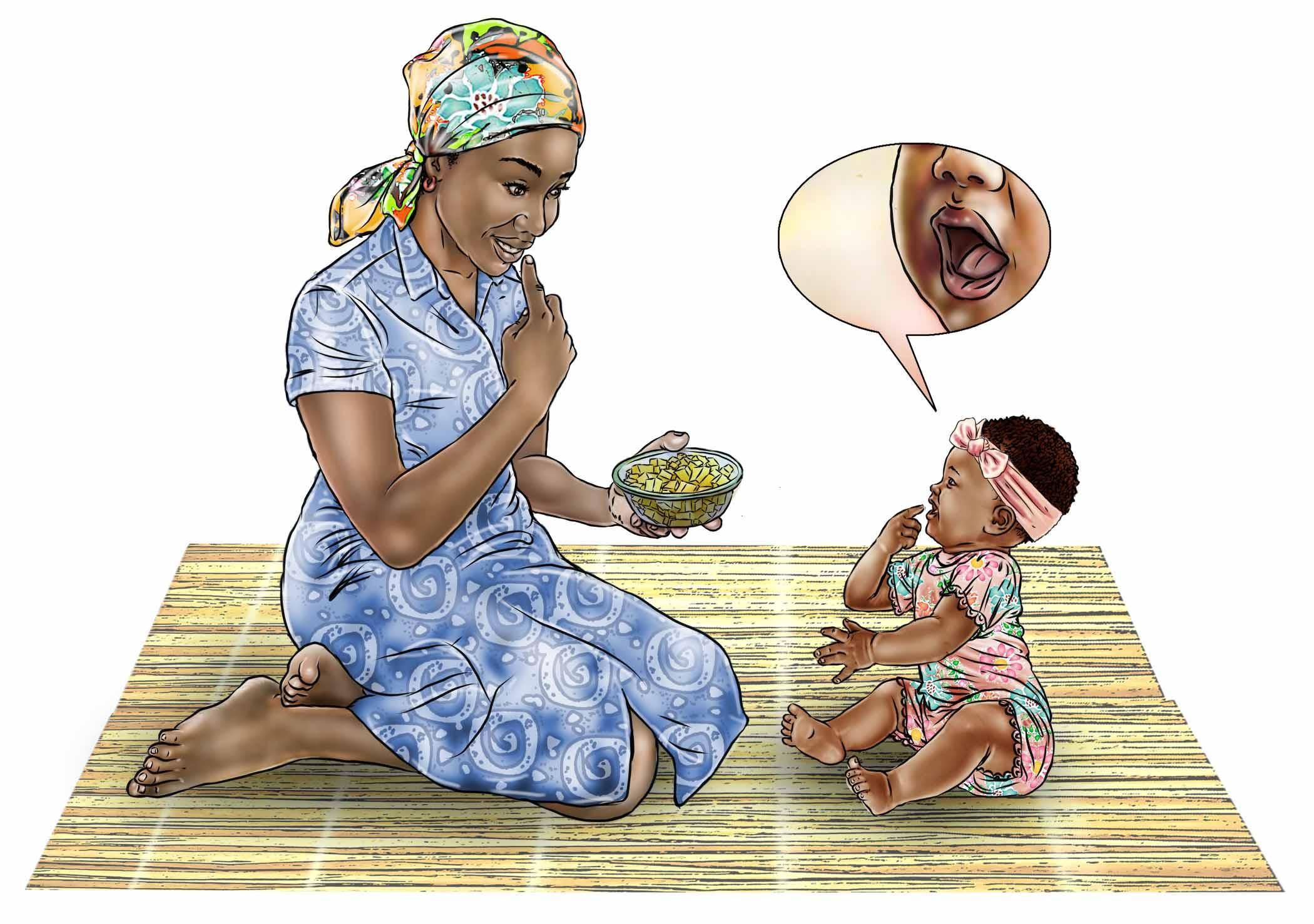 À propos de l’USAID Advancing NutritionUSAID Advancing Nutrition est le projet phare multisectoriel de l’Agence en matière de nutrition, dirigé par JSI Research & Training Institute, Inc. (JSI) et un groupe diversifié de partenaires expérimentés. Lancé en septembre 2018, l’USAID Advancing Nutrition met en œuvre des interventions nutritionnelles dans tous les secteurs et toutes les disciplines pour l’USAID et ses partenaires. L’approche multisectorielle du projet rassemble l’expérience mondiale en matière de nutrition pour concevoir, mettre en œuvre et évaluer des programmes qui s’attaquent aux causes profondes de la malnutrition. Engagé à utiliser une approche systémique, USAID Advancing Nutrition s’efforce de maintenir des résultats positifs en renforçant les capacités locales, en soutenant le changement de comportement et en renforçant l’environnement propice pour sauver des vies, améliorer la santé, renforcer la résilience, augmenter la productivité économique et faire progresser le développement.AvertissementCe document a été rendu possible grâce au généreux soutien du peuple américain à travers l’Agence des États-Unis pour le développement international (USAID). Le contenu relève de la responsabilité de JSI Research & Training Institute, Inc. (JSI) et ne reflète pas nécessairement les opinions de l’USAID ou du gouvernement des États-Unis. Citation recommandéeUSAID Advancing Nutrition , 2023. Kit de formation de l’Addendum sur les soins répondant aux besoins et l’apprentissage précoce : Support de formation. Arlington, VA: USAID Advancing Nutrition.Crédit photo : Víctor Nolasco pour JSITraduction: Alpha Omega Translations, Sosthène Guei, et Danny BadilaUSAID ADVANCING NUTRITION USAID Advancing Nutrition JSI Research & Training Institute, Inc.2733 Crystal Drive4e étageArlington, VA 22202Téléphone : 703-528-7474Email : info@advancingnutrition.orgSite Web : advancingnutrition.orgTable des matièresSéance 2. Objectif d’apprentissage 1Support de formation 2.1 : Illustration d’un bébé en bonne santé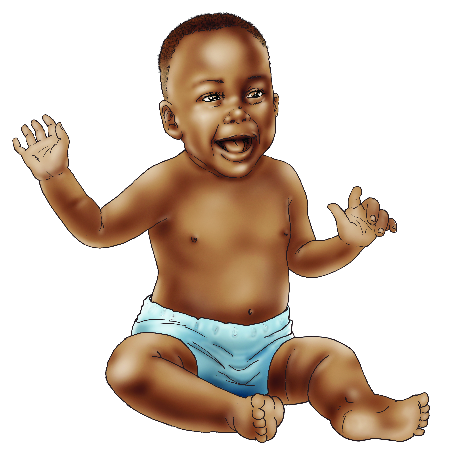 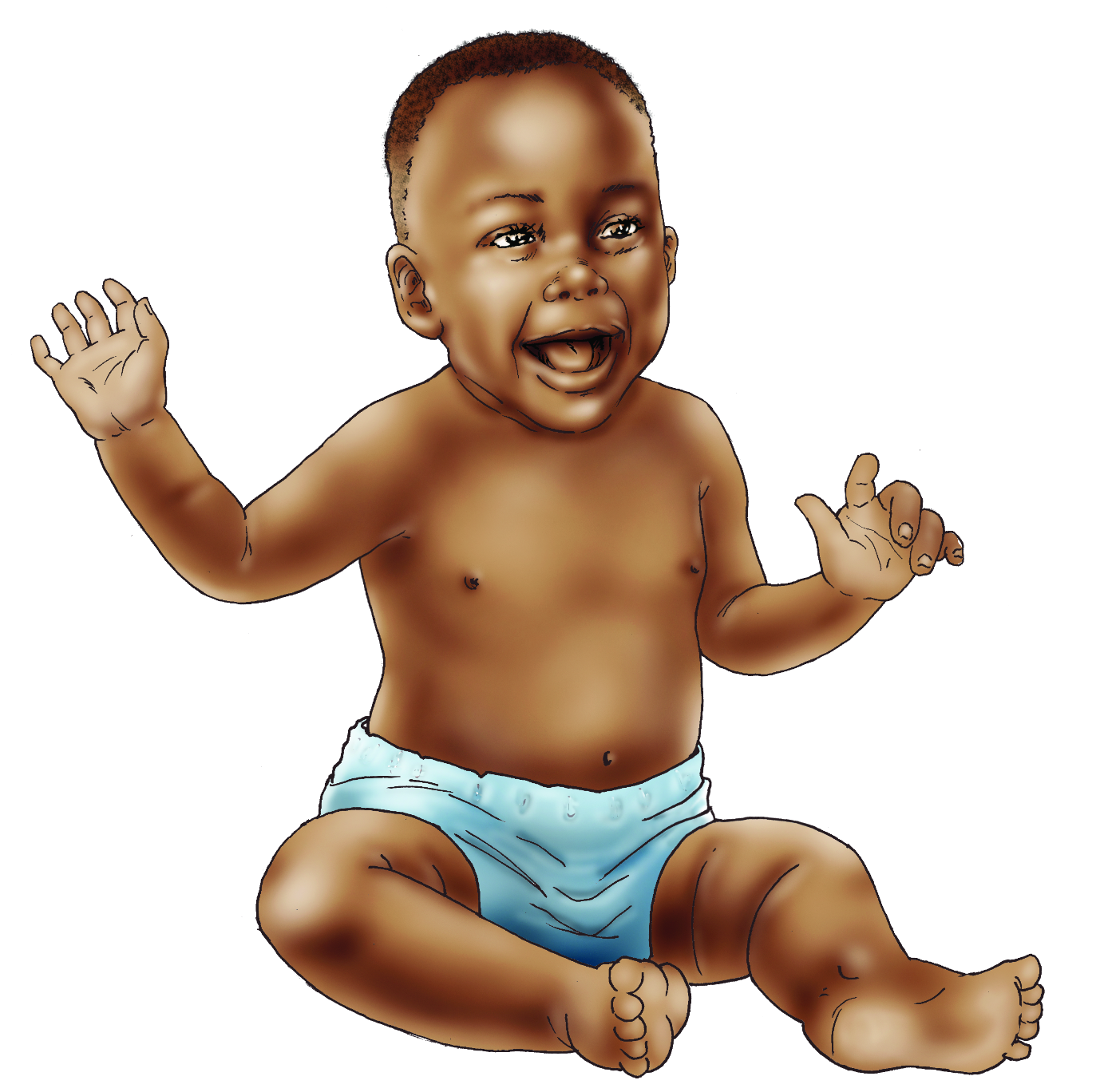 Support de formation 2.2 : Les cinq composantes du Cadre des soins attentifs Source : OMS (Organisation mondiale de la santé), UNICEF (Fonds des Nations unies pour l’enfance) et Groupe de la Banque Mondiale. 2018. Cadre de soins attentifs pour le développement à la petite enfance : un cadre pour la survie et l’épanouissement des enfants afin de transformer la santé et le potentiel humain. Genève : OMS. https://apps.who.int/iris/bitstream/handle/10665/272603/9789241514064-eng.pdf Bonne santé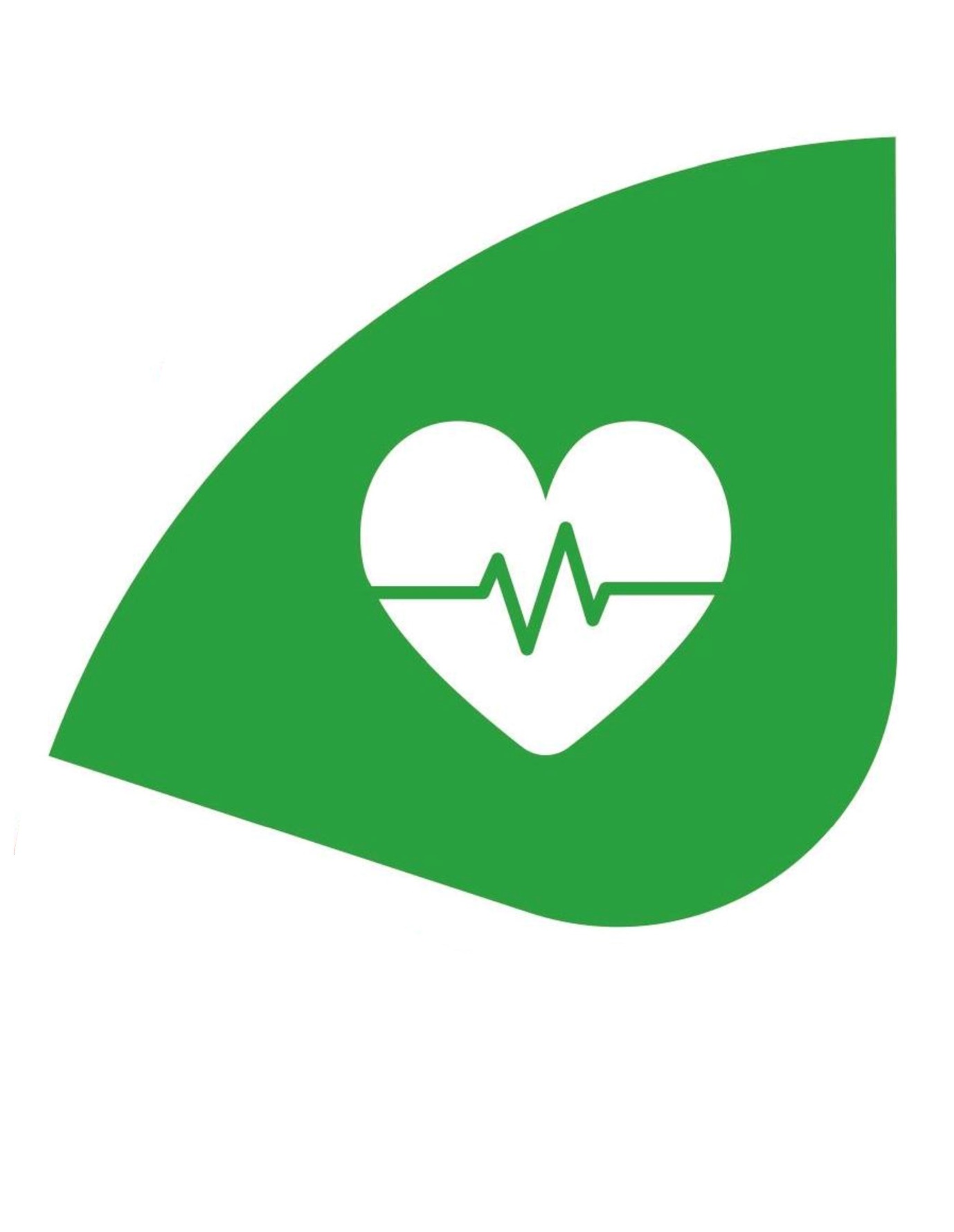  Alimentation adéquate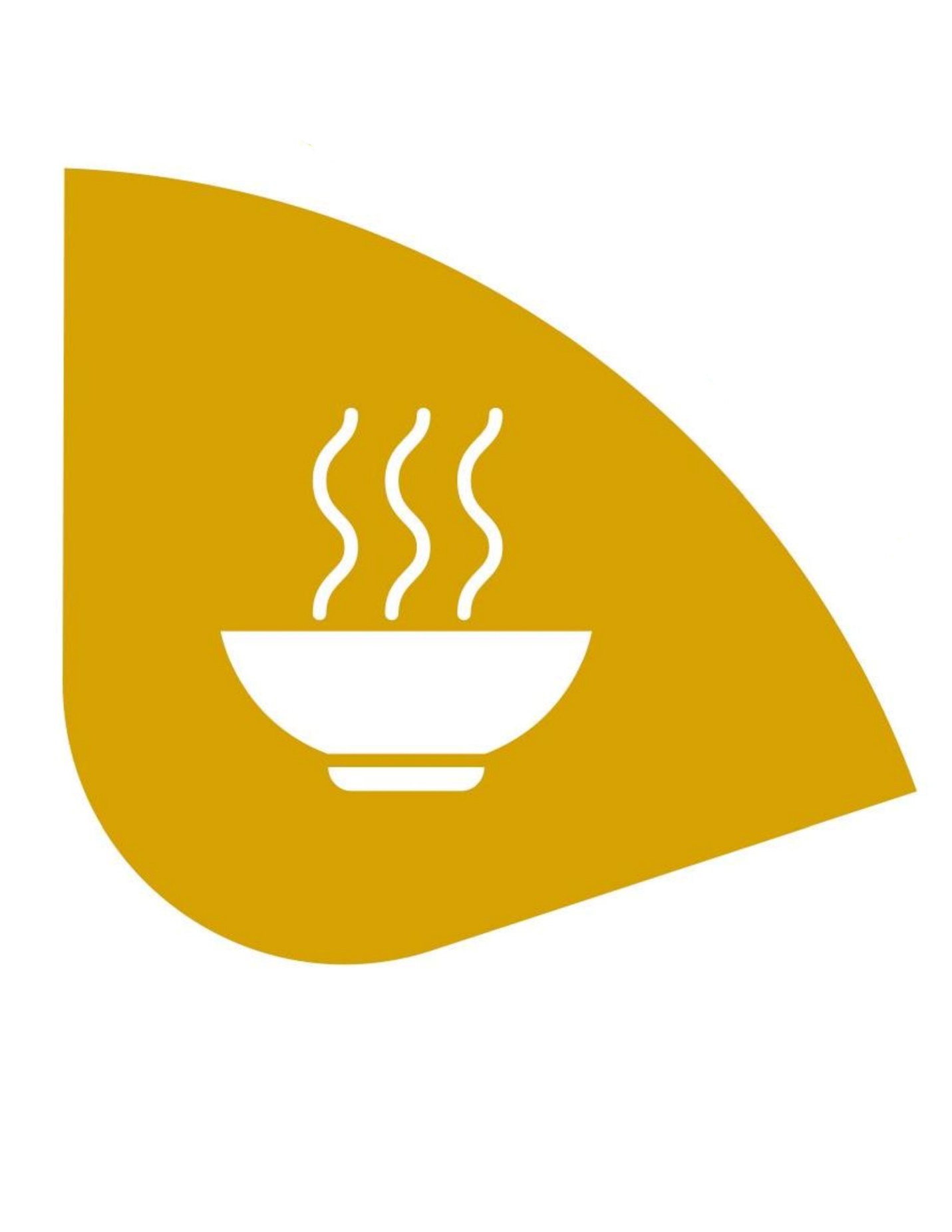 Opportunités pour l’apprentissage précoce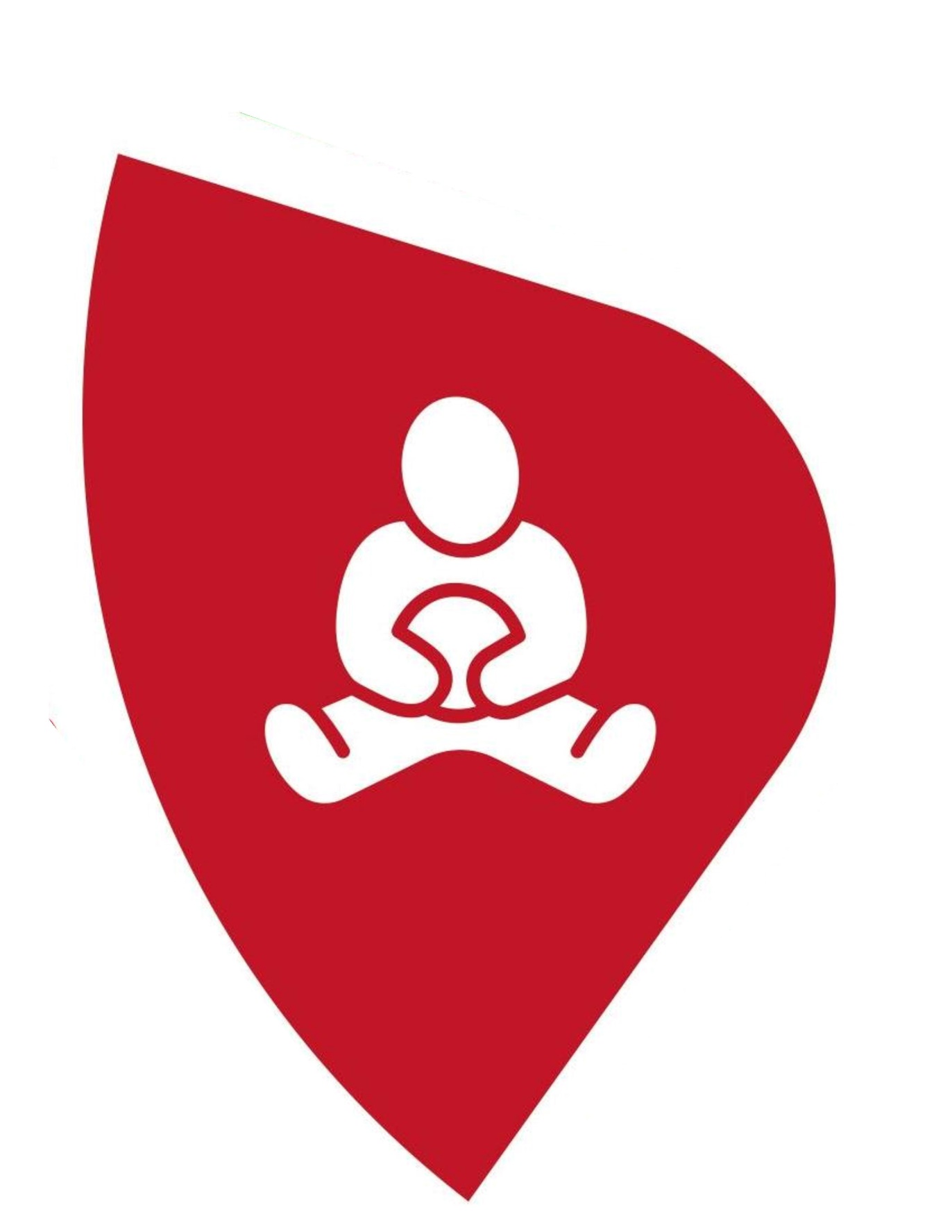 Sûreté et sécurité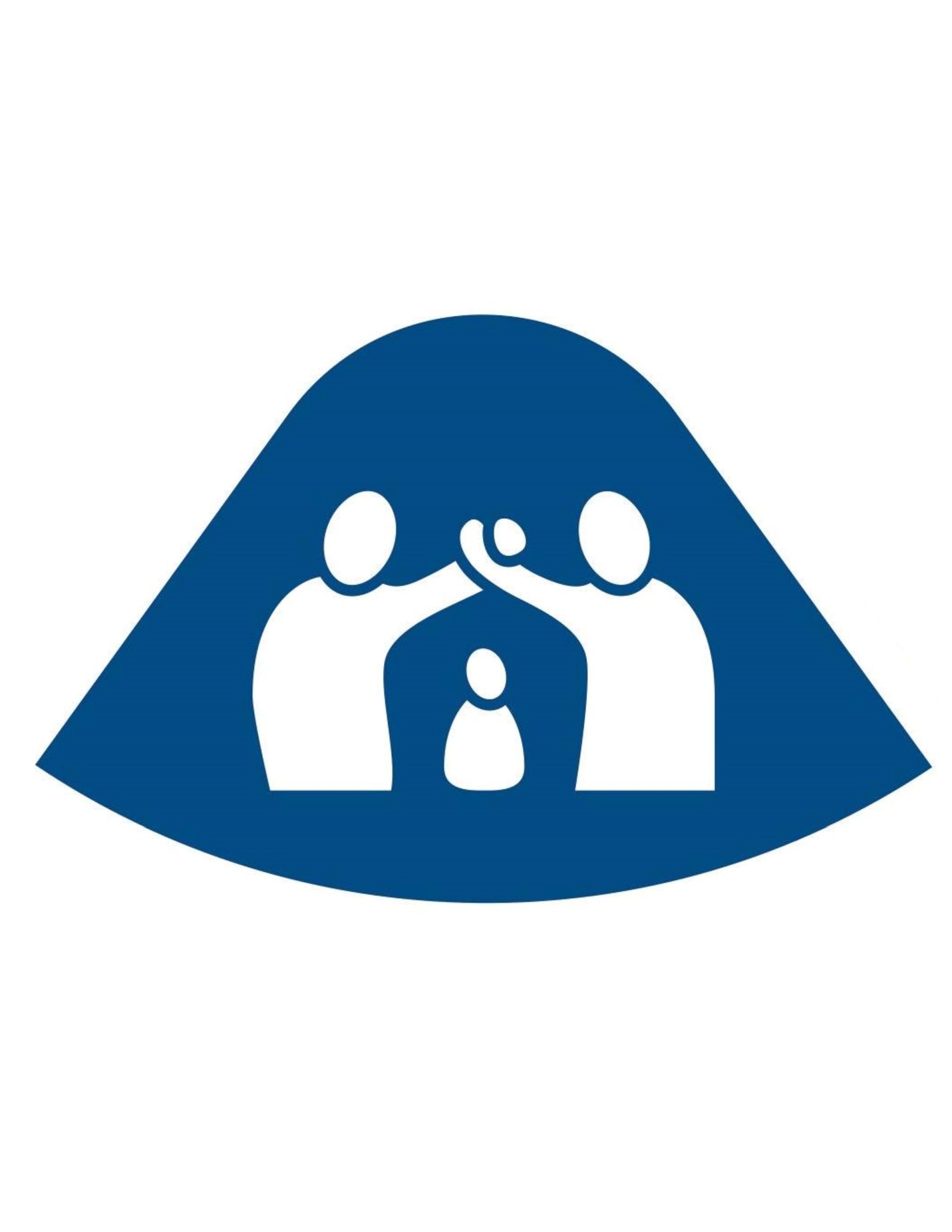 Soins répondant aux besoins 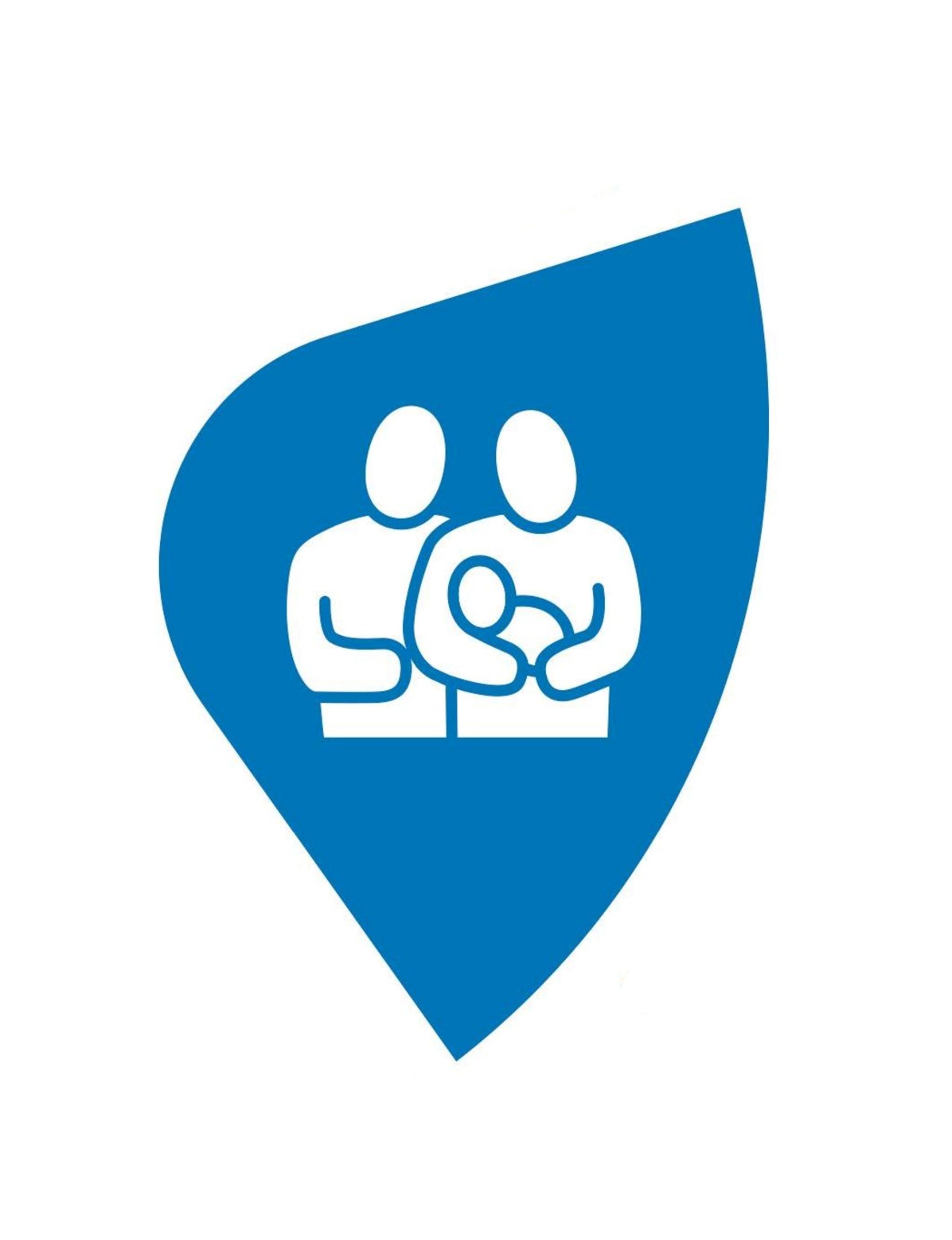 Séance 2. Objectif d’apprentissage 2Expériences négatives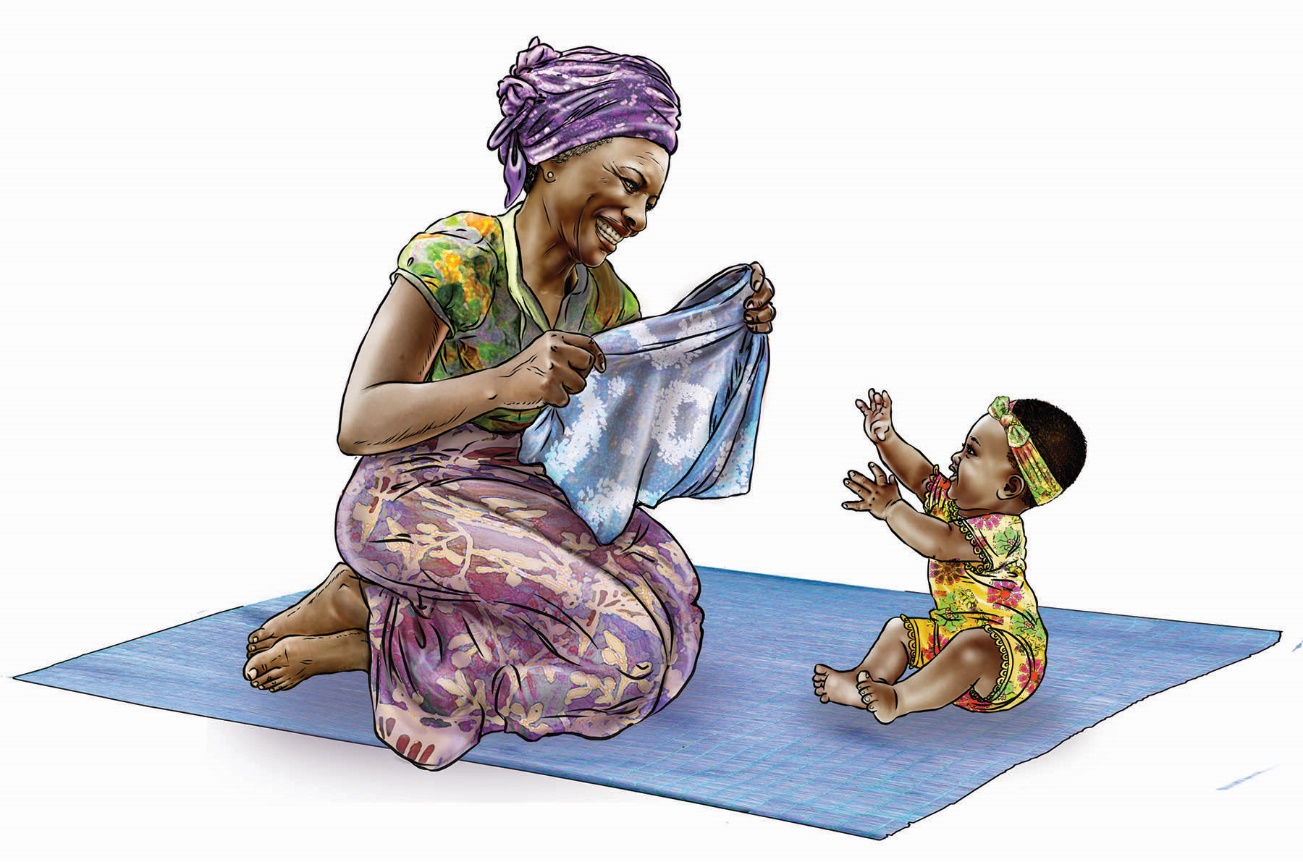 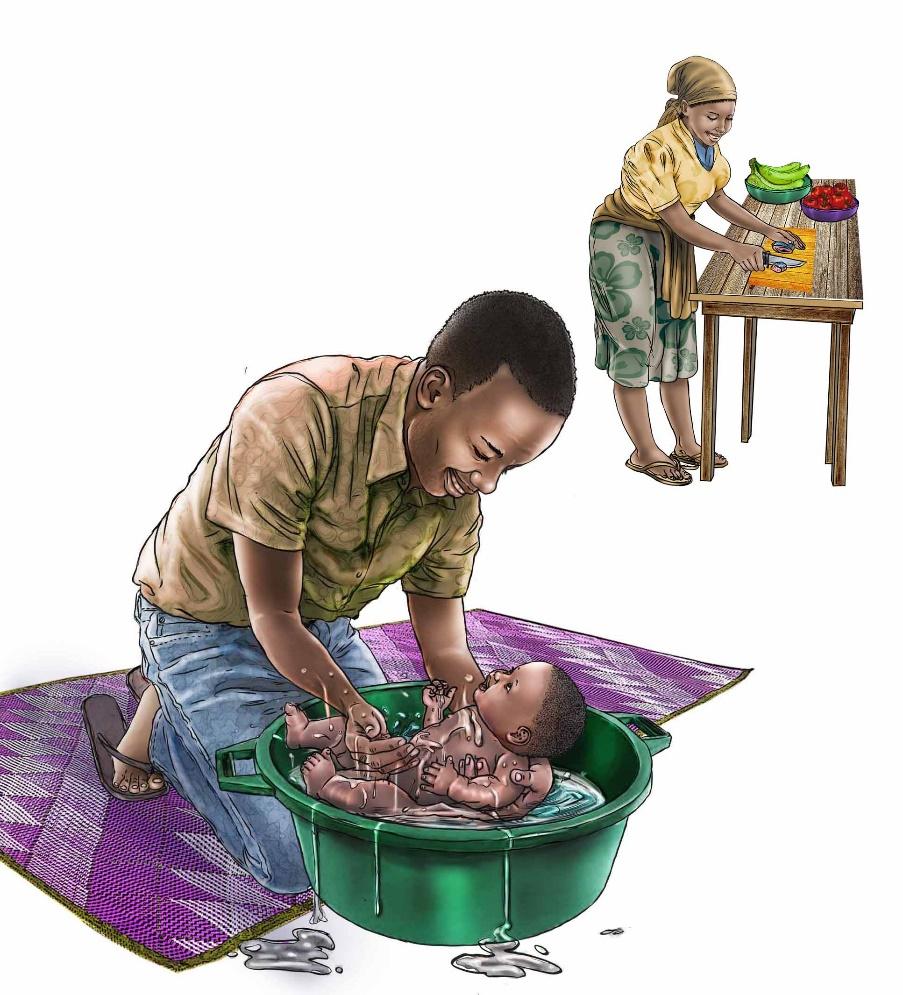 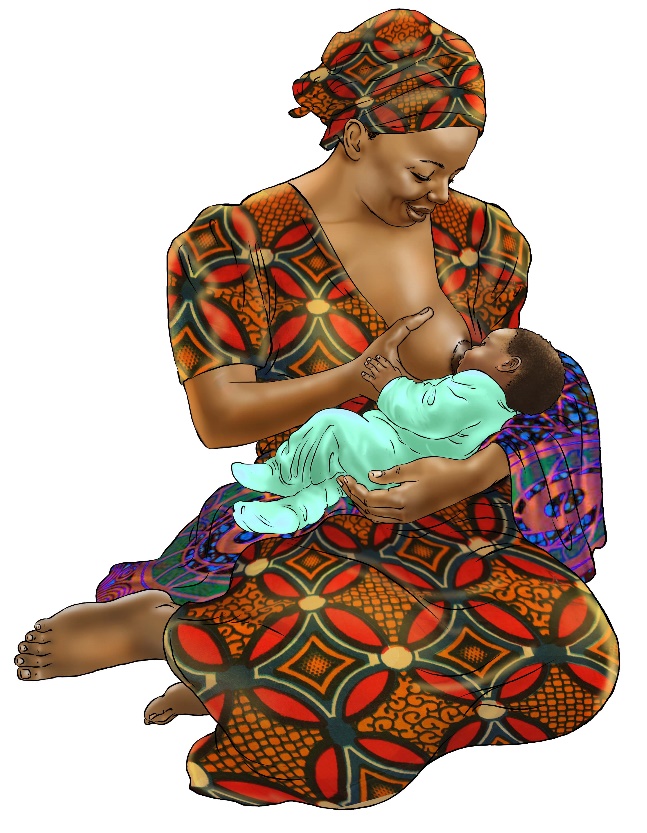 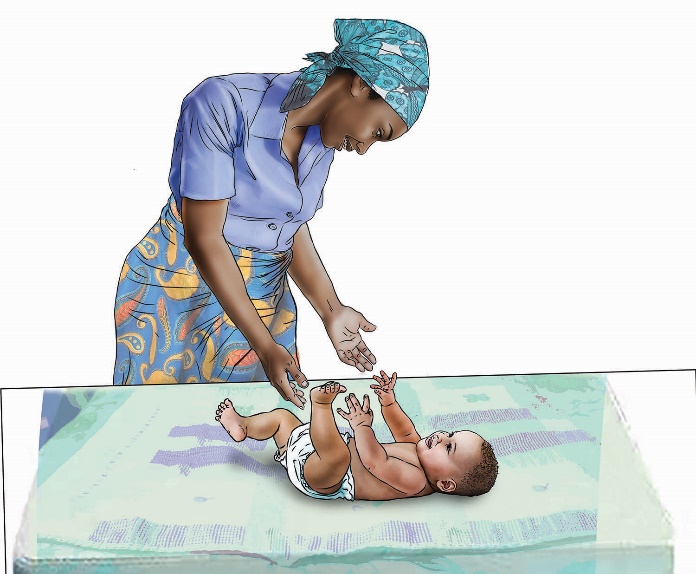 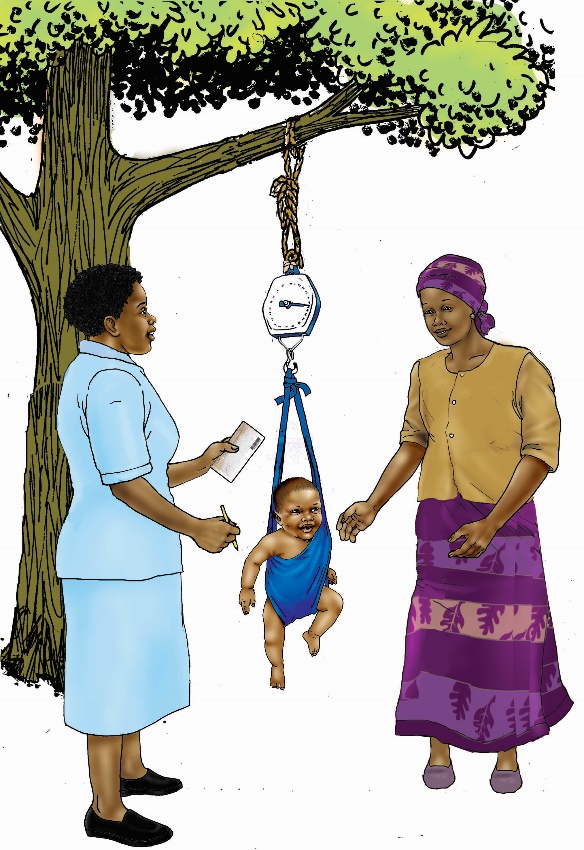 Expériences négatives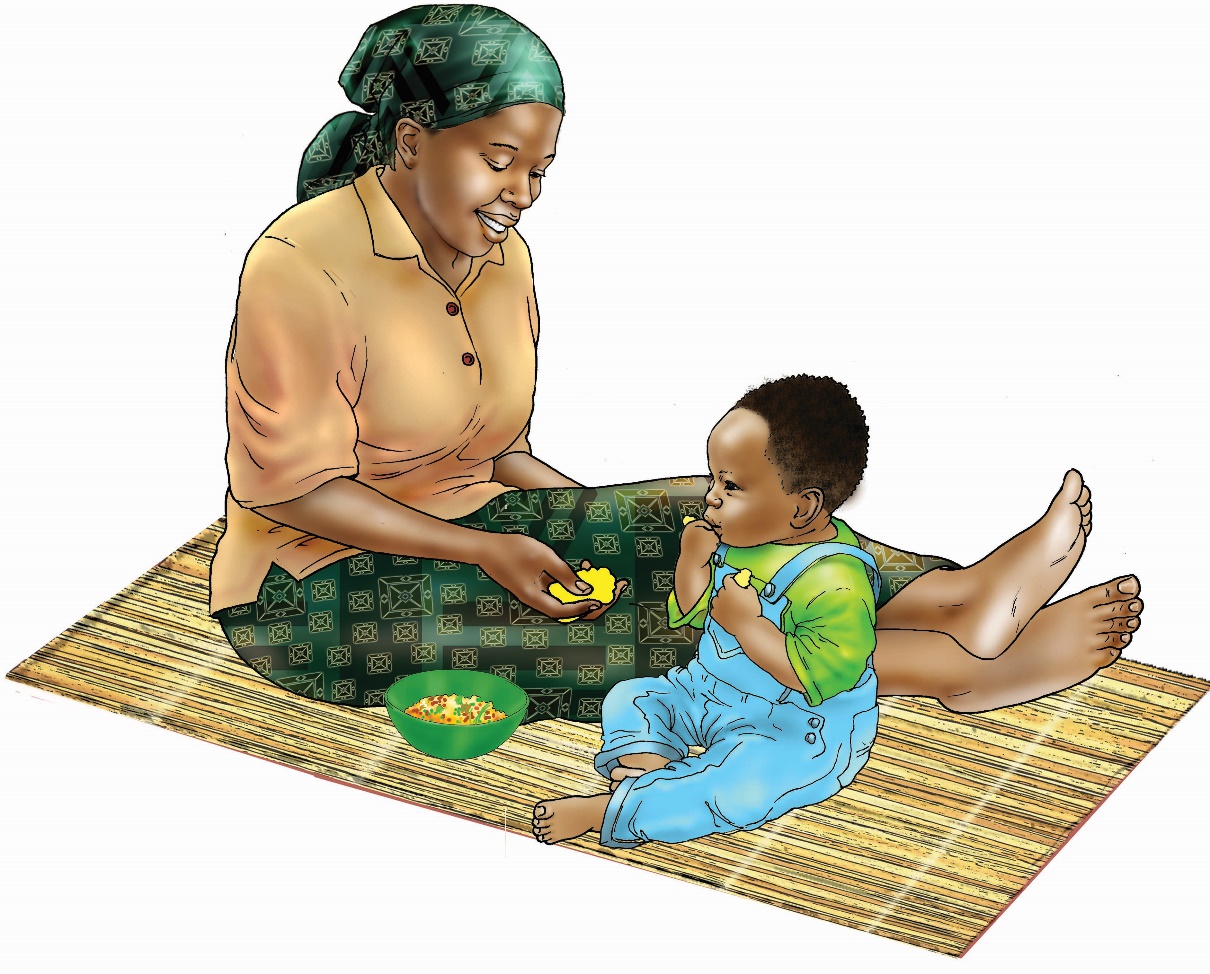 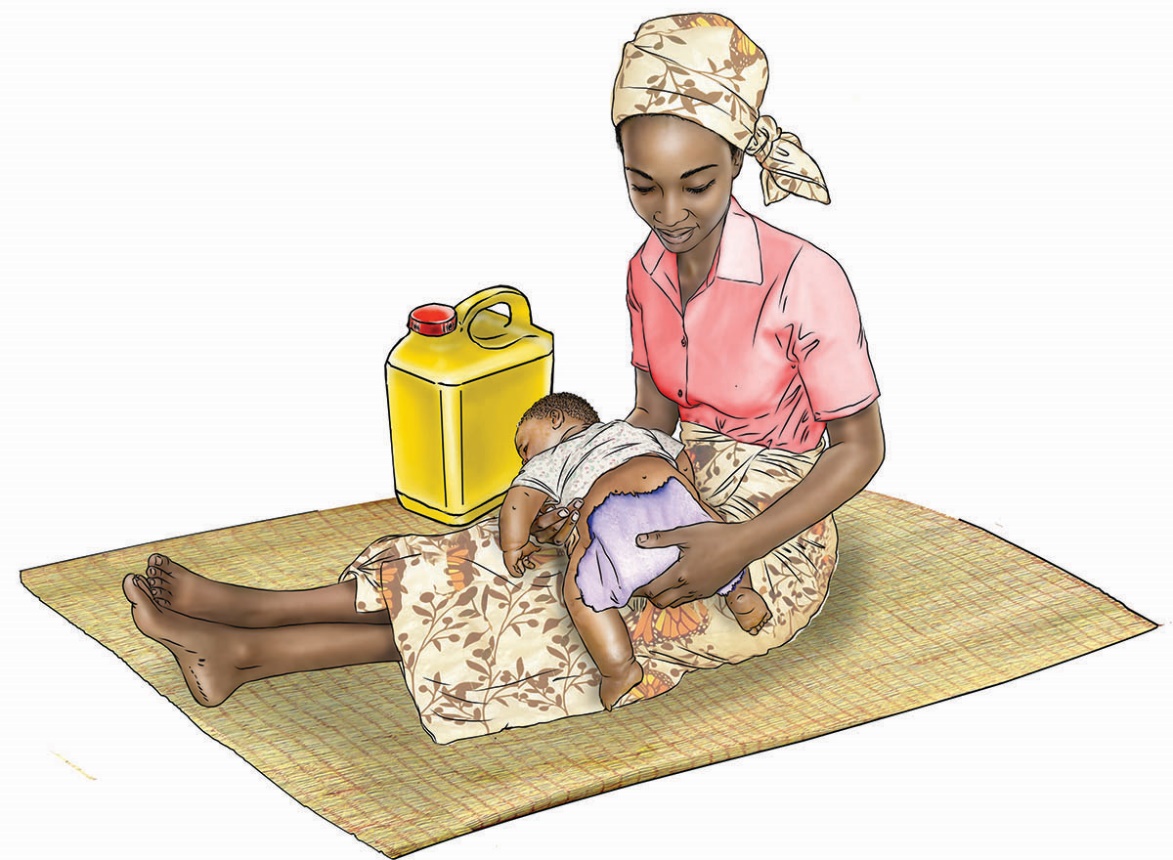 Séance 2, Objectif d’apprentissage 3Support de formation 2.6 : Quatre domaines de développement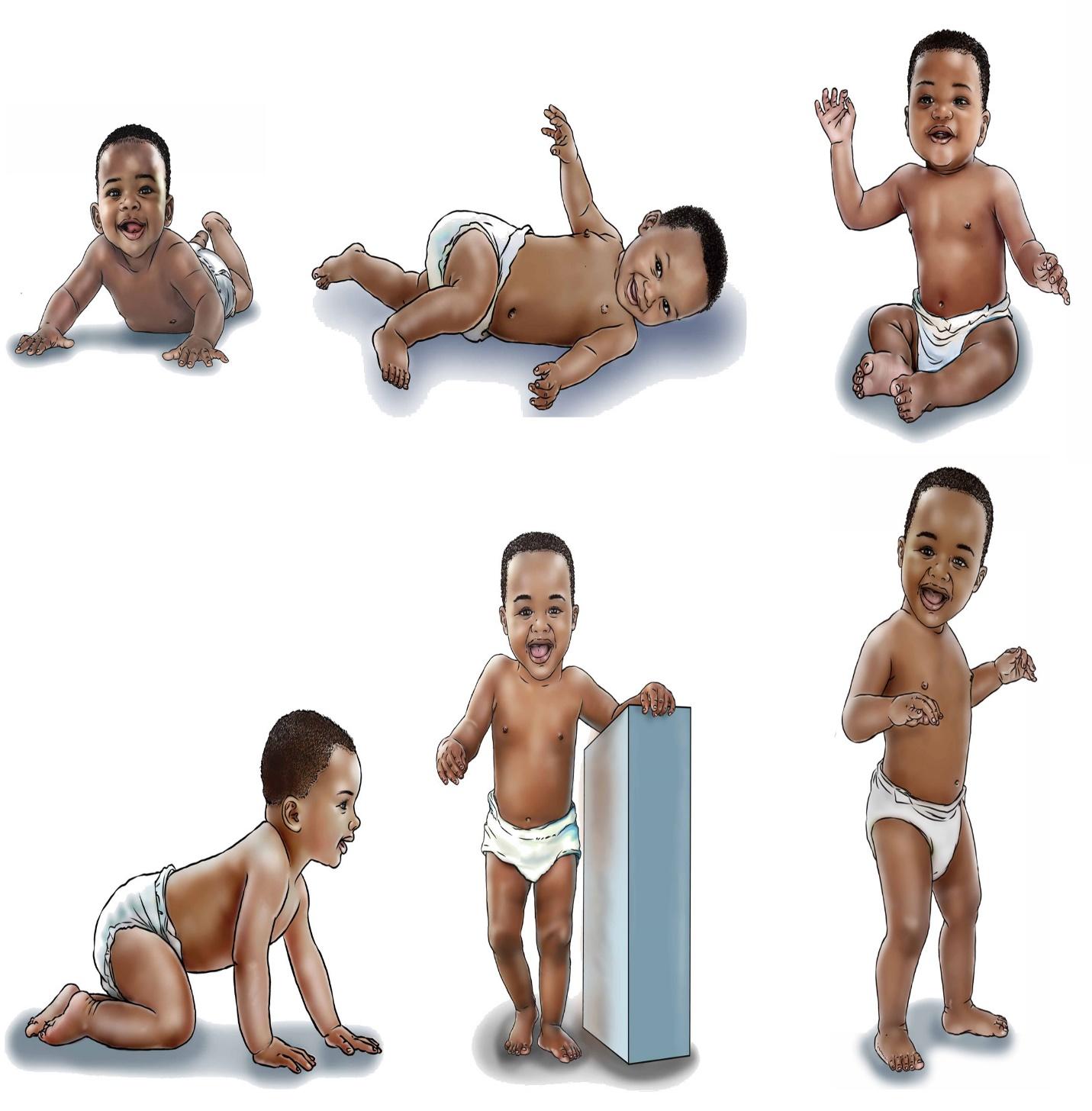 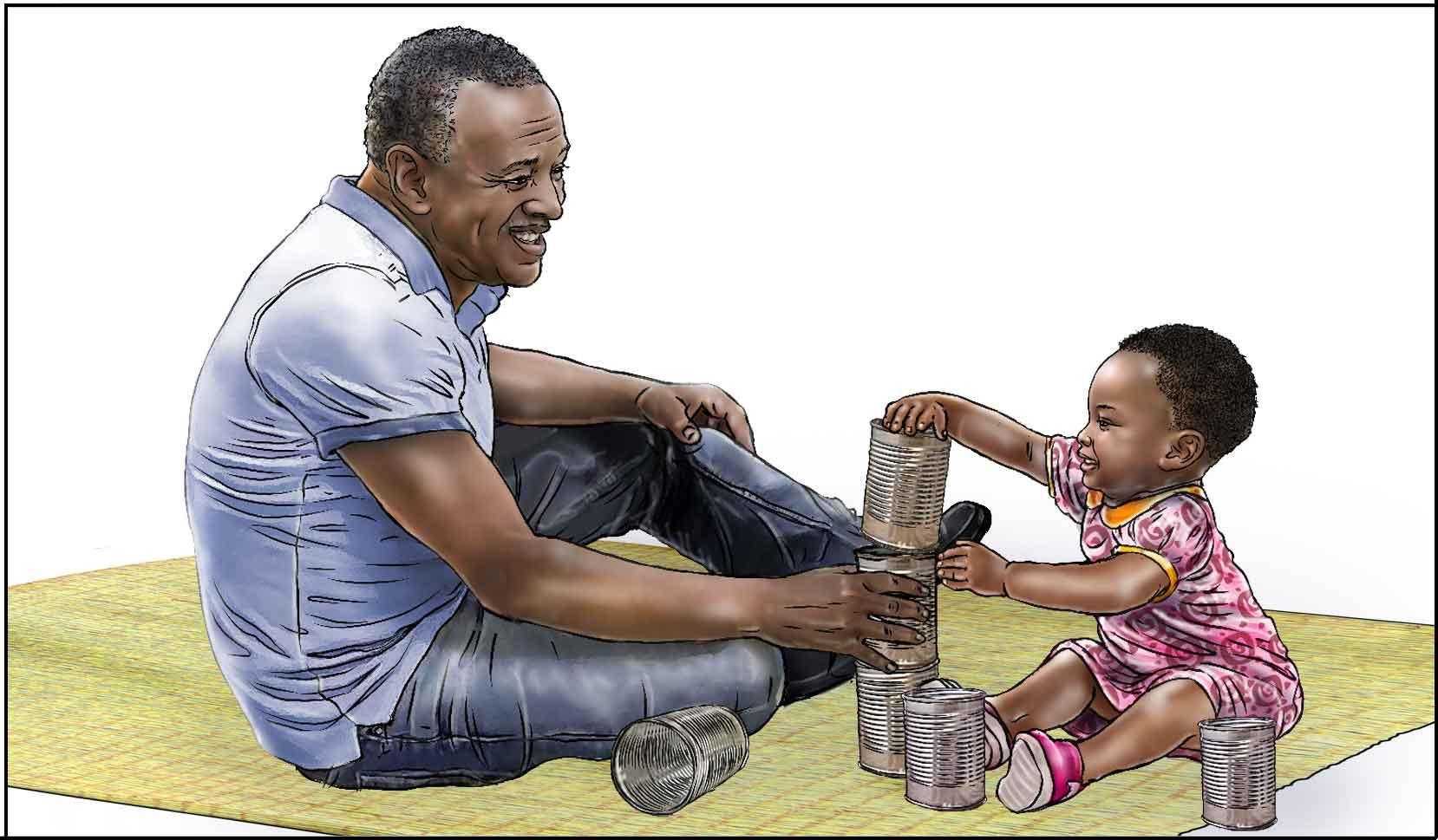 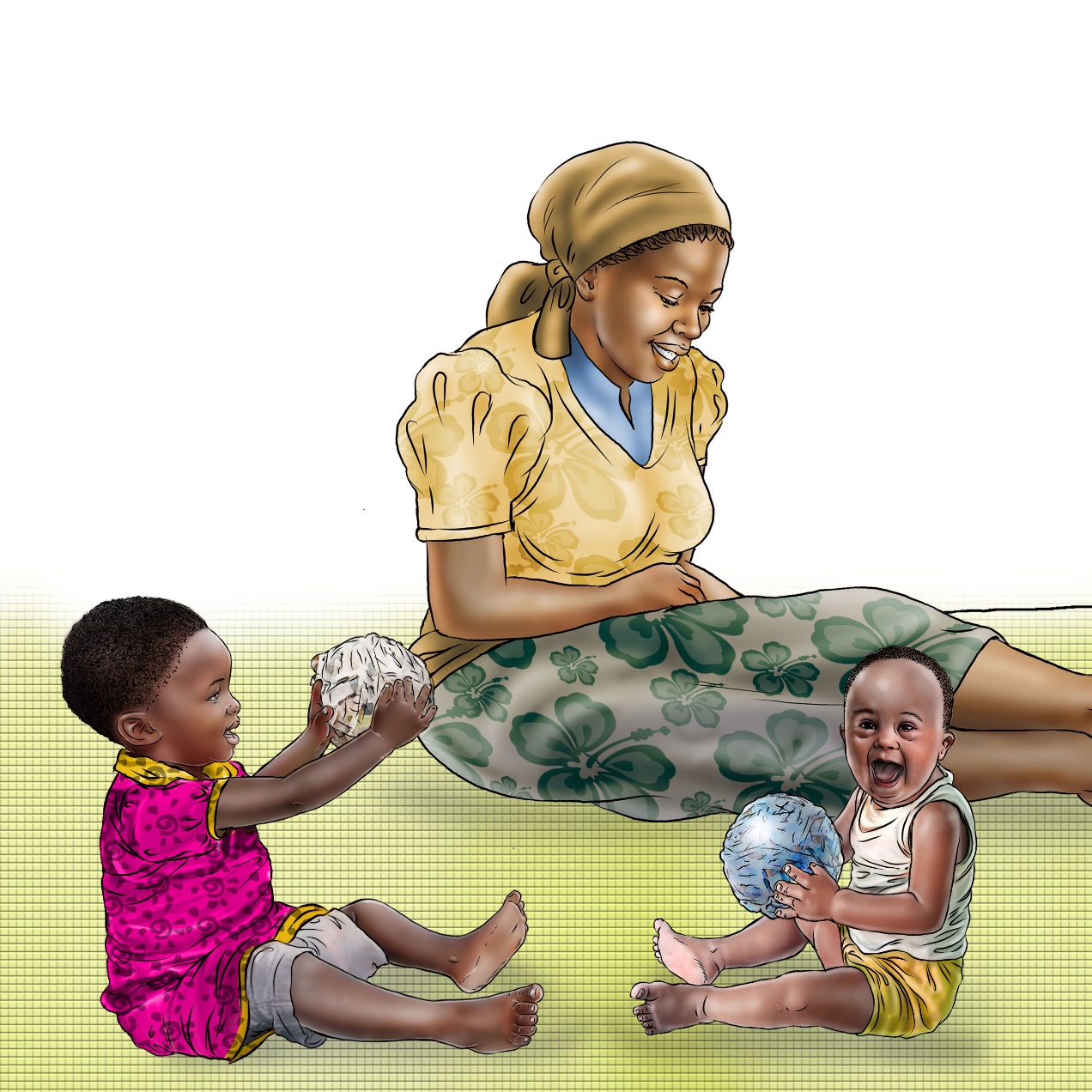 Séance 5. Objectif d’apprentissage 1Support de formation 5.1 : Histoires sur les soins répondant aux besoins 
(chaque page correspond à une histoire)Histoire 1 : Jouer et empiler des blocs (à 22 mois) Instructions : Examinez les quatre images dans l’ordre de 1 à 4 pour comprendre cette histoire. Discutez ensuite des questions suivantes concernant l’histoire:Que remarquez-vous dans l’interaction entre le dispensateur de soins et l’enfant ?Que remarquez-vous dans les expressions faciales du dispensateur de soins et de l’enfant ?Quels sont les signaux envoyés par l’enfant ?Le dispensateur de soins réagit-il aux signaux ? Si tel n’est pas le cas, qu’aurait pu faire le dispensateur de soins ?Que remarquez-vous à propos de la position du dispensateur de soins ?  Que ressent le dispensateur de soins dans cette histoire ?Quels sont les sentiments de l’enfant dans cette histoire ?Histoire 2 : Allaitement répondant aux besoins (< 1 mois/nouveau-né)Instructions : Examinez les quatre images dans l’ordre de 1 à 4 pour comprendre cette histoire. Discutez ensuite des questions suivantes concernant l’histoire :Que remarquez-vous dans l’interaction entre le dispensateur de soins et l’enfant ?Que remarquez-vous dans les expressions faciales du dispensateur de soins et de l’enfant ?Quels sont les signaux envoyés par l’enfant ?Le dispensateur de soins réagit-il aux signaux ? Si tel n’est pas le cas, qu’aurait pu faire le dispensateur de soins ?Que remarquez-vous à propos de la position du dispensateur de soins ?  Que ressent le dispensateur de soins dans cette histoire ?Quels sont les sentiments de l’enfant dans cette histoire ?Histoire 3 : Communication précoce ( à 20 mois) Instructions : Examinez les quatre images dans l’ordre de 1 à 4 pour comprendre cette histoire. Discutez ensuite des questions suivantes concernant l’histoire :Que remarquez-vous dans l’interaction entre le dispensateur de soins et l’enfant ?Que remarquez-vous dans les expressions faciales du dispensateur de soins et de l’enfant ?Quels sont les signaux envoyés par l’enfant ?Le dispensateur de soins réagit-il aux signaux ? Si tel n’est pas le cas, qu’aurait pu faire le dispensateur de soins ?Que remarquez-vous à propos de la position du dispensateur de soins ?  Que ressent le dispensateur de soins dans cette histoire ?Quels sont les sentiments de l’enfant dans cette histoire ?Histoire 4 : Indices de satiété (à 9 mois) Instructions : Examinez les quatre images dans l’ordre de 1 à 4 pour comprendre cette histoire. Discutez ensuite des questions suivantes concernant l’histoire :Que remarquez-vous dans l’interaction entre le dispensateur de soins et l’enfant ?Que remarquez-vous dans les expressions faciales du dispensateur de soins et de l’enfant ?Quels sont les signaux envoyés par l’enfant ?Le dispensateur de soins réagit-il aux signaux ? Si tel n’est pas le cas, qu’aurait pu faire le dispensateur de soins ?Que remarquez-vous à propos de la position du dispensateur de soins ?  Que ressent le dispensateur de soins dans cette histoire ?Quels sont les sentiments de l’enfant dans cette histoire ?Histoire 5 : Signaux de fatigue (à 1 mois)Instructions : Examinez les quatre images dans l’ordre de 1 à 4 pour comprendre cette histoire. Discutez ensuite des questions suivantes concernant l’histoire :Que remarquez-vous dans l’interaction entre le dispensateur de soins et l’enfant ?Que remarquez-vous dans les expressions faciales du dispensateur de soins et de l’enfant ?Quels sont les signaux envoyés par l’enfant ?Le dispensateur de soins réagit-il aux signaux ? Si tel n’est pas le cas, qu’aurait pu faire le dispensateur de soins ?Que remarquez-vous à propos de la position du dispensateur de soins ?  Que ressent le dispensateur de soins dans cette histoire ?Quels sont les sentiments de l’enfant dans cette histoire ?Séance 6. Objectif d’apprentissage 1 Support de formation 6.1 : Communication et jeu : conseils pratiques pour les dispensateurs de soinsSéance 7. Objectif d’apprentissage 1 Support de formation 7.1 : Visage heureux, visage neutre, visage tristeSéance 9. Objectif d’apprentissage 1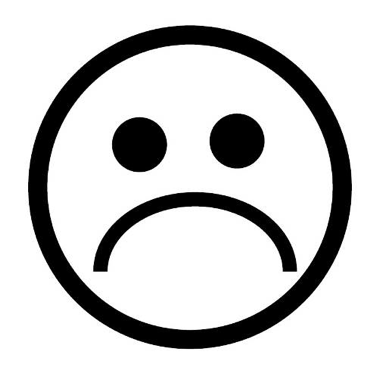 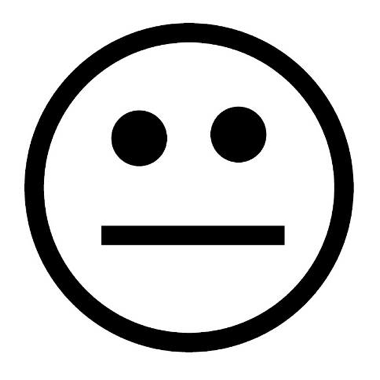 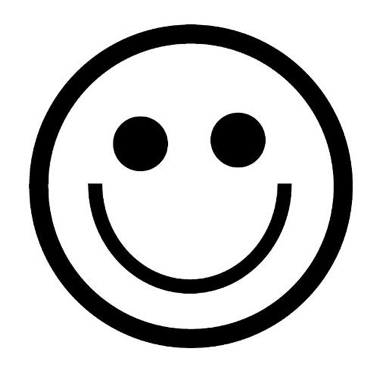 Source : a. OMS (Organisation mondiale de la santé). 2020. Suivi du développement des enfants dans les services de soins primaires : Passage d’une approche axée sur les déficits de l’enfant à un soutien participatif centré sur la famille. Rapport d’une réunion technique virtuelle, 9-10 juin 2020. pp. 16-17. Geneva : OMS. https://www.who.int/publications/i/item/9789240012479; b. UNICEF (Fonds des Nations Unies pour l’enfance). s.d. « Les stades de développement de votre bébé ». UNICEF. Consulté : 2 mars 2021. https://www.unicef.org/parenting/child-development/your-babys-developmental-milestonesSéance 11. Objectif d’apprentissage 2Support de formation 11.1 : Cartes de problèmes et de solutions pour les enfants ayant des difficultés d’alimentationENFANT AYANT DES DIFFICULTÉS D’ALIMENTATION CARTE 1 Fillette de 8 moisÉvaluerLa maman du bébé explique qu’elle a eu une naissance difficile et que le bébé n’a pas respiré immédiatement après la naissance.Elle a passé un mois dans une unité néonatale, mais a appris à allaiter correctement.Vous remarquez que ses muscles semblent faibles et que son corps semble « manquer de tonicité ». Elle a besoin d’aide pour s’asseoir et a du mal à maintenir correctement sa tête.La mère indique que son bébé ne montre pas d’intérêt pour les aliments complémentaires et a un faible appétit.Le bébé se nourrit principalement de bouillie mélangée à des aliments en purée tels que des bananes.Elle continue d’allaiter.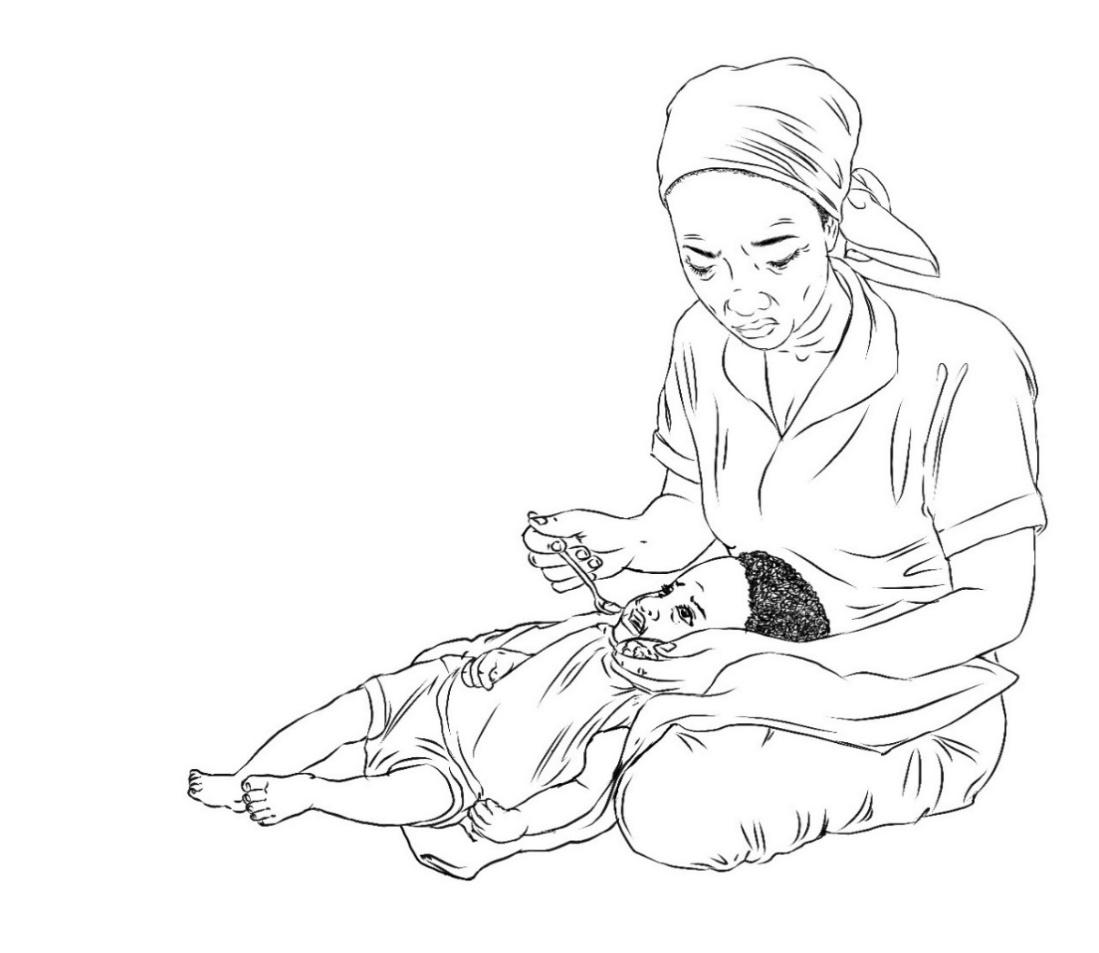 ENFANT AYANT DES DIFFICULTÉS D’ALIMENTATION CARTE 1 Fillette de 8 moisAnalyserLe bébé éprouve des difficultés à contrôler sa tête et son corps.Elle a peu d’appétit et ne prend donc peut-être pas assez de poids.AgirLe conseiller doit fournir des conseils au dispensateur de soins sur les aspects suivants :PositionnementDes repas plus fréquents et de moindre quantité, répartis de manière équilibrée tout au long de la journée.Alimentation sensible aux besoins de l’enfantSurveiller attentivement la croissance du bébé et solliciter de soins médicaux en cas de retard de croissance. 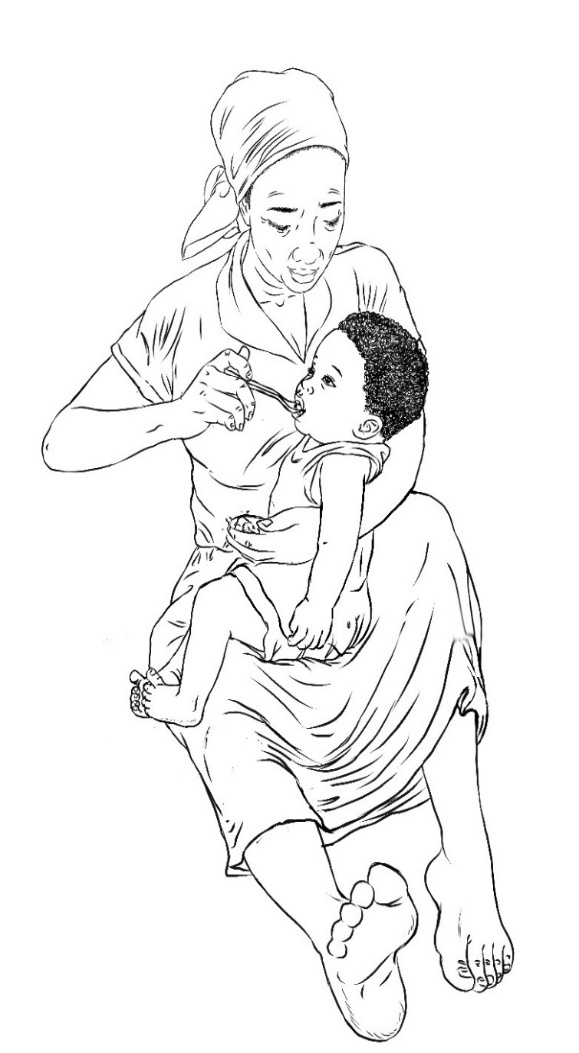 ENFANT AYANT DES DIFFICULTÉS D’ALIMENTATION CARTE 2 Garçon de 3 semainesÉvaluerLa mère vous informe que le bébé est né prématurément.Le bébé a quitté l’unité néonatale de l’hôpital il y a quelques jours.La mère exprime son inquiétude quant au fait que le bébé a du mal à bien téter depuis leur retour de l’hôpital. La mère éprouve des difficultés à allaiter son bébé au sein. 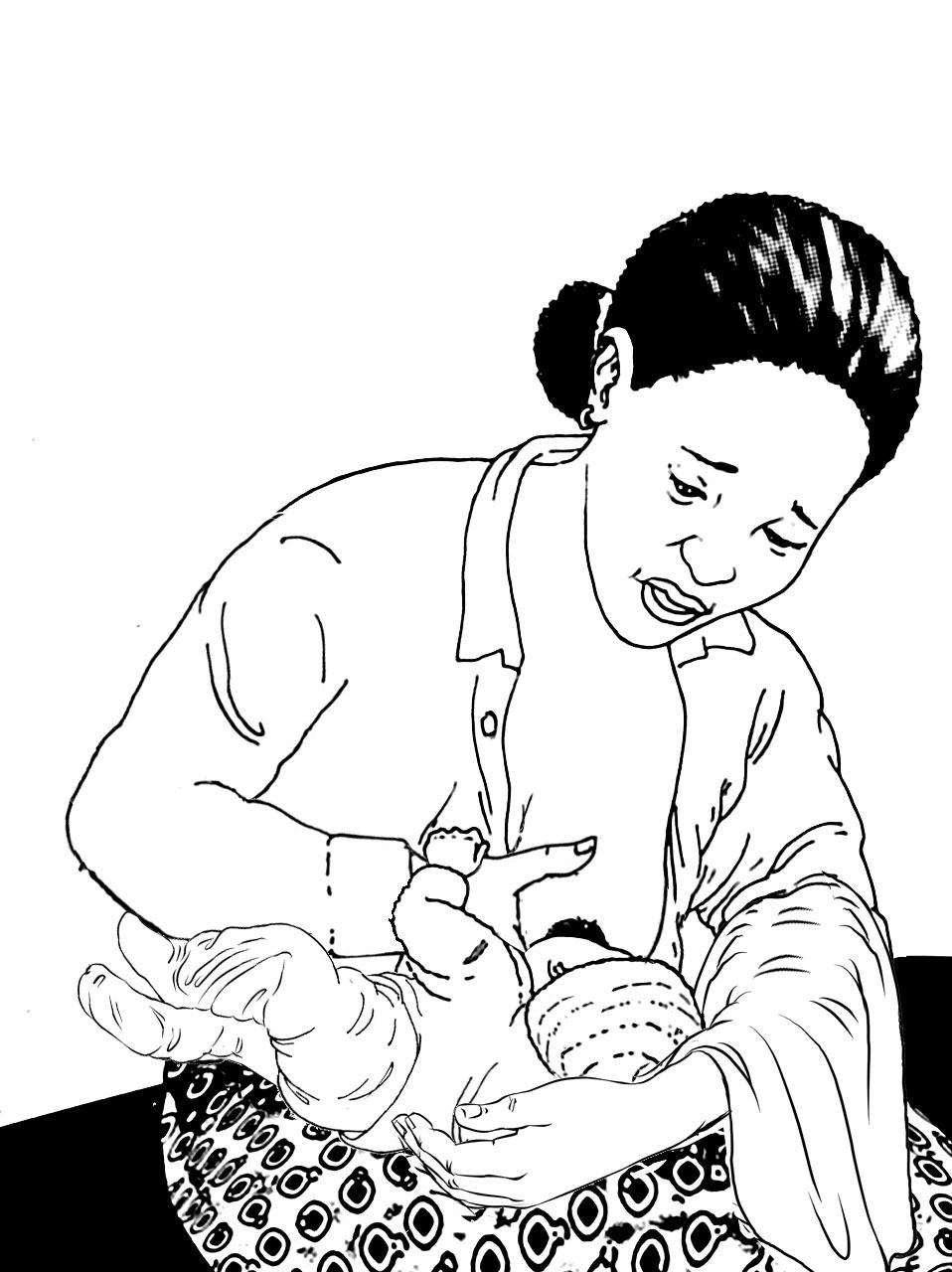 ENFANT AYANT DES DIFFICULTÉS D’ALIMENTATION CARTE 2 Garçon de 3 semainesAnalyser La mère éprouve des difficultés à allaiter son bébé au sein.AgirLe conseiller doit fournir des conseils au dispensateur de soins sur les aspects suivants :Différentes positions d’allaitement adaptées aux nourrissons, comme la position du berceau croisé, particulièrement adaptée aux petits bébés.Garantir un soutien adéquat à la tête et à l’ensemble du corps du bébé, en veillant à ce que sa tête soit bien positionnée contre le sein de la mère.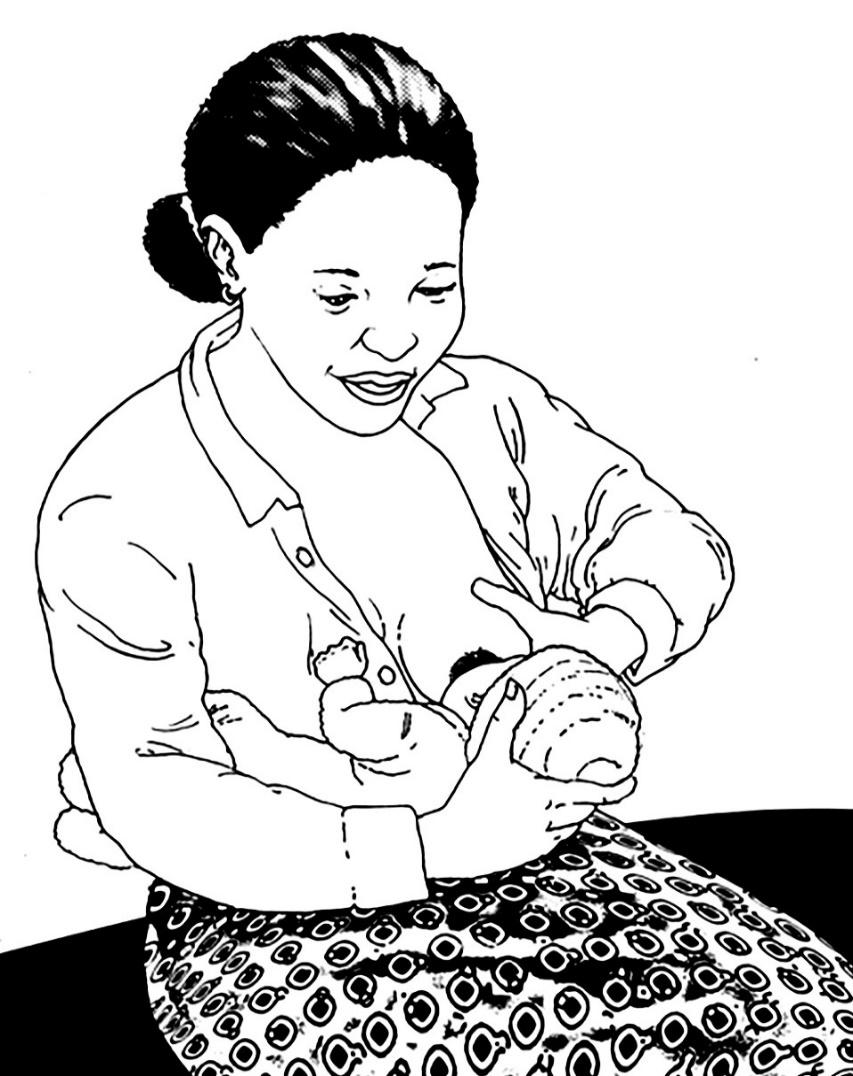 ENFANT AYANT DES DIFFICULTÉS D’ALIMENTATION CARTE 3 Garçon de 21 moisÉvaluerLe dispensateur de soins explique que son enfant a été atteint d’une paralysie cérébrale résultant d’une lésion cérébrale survenue à la naissance.Les muscles de l’enfant sont excessivement tendus et rigides.Elle vous informe que l’enfant se nourrit principalement de bouillie fine ou de lait. Papa a tenté de lui donner de la purée de légumes-racines, tels que des pommes de terre, mais elle la rejette fréquemment en la recrachant.L’enfant tousse fréquemment pendant les repas, surtout lorsqu’il consomme de la bouillie fine ou du lait.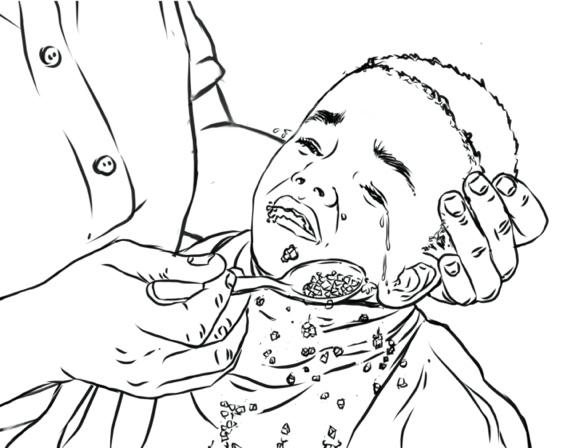 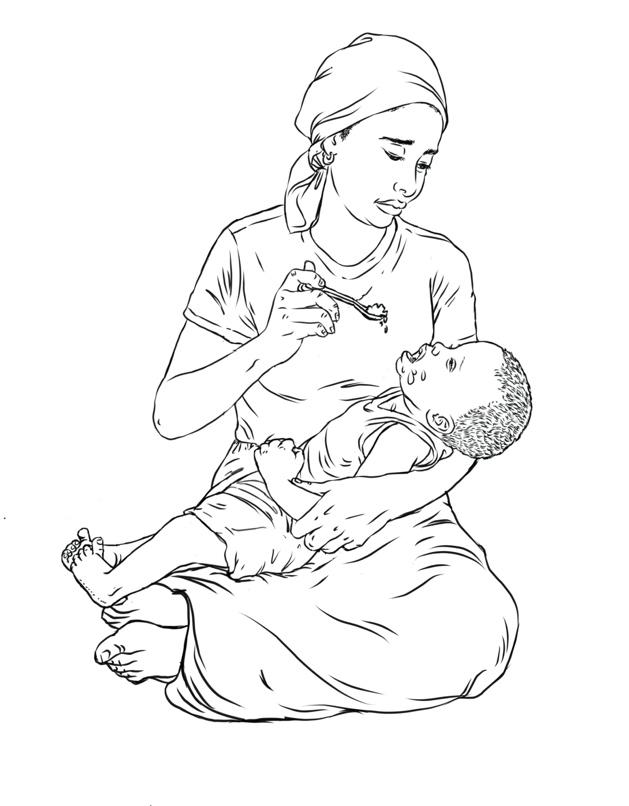 ENFANT AYANT DES DIFFICULTÉS D’ALIMENTATION CARTE 3Garçon de 21 moisAnalyserL’enfant a du mal à garder le contrôle de sa tête et de son corps.Il a des difficultés à mastiquer et avaler correctement.AgirLe conseiller doit fournir des conseils au dispensateur de soins sur les aspects suivants :PositionnementLiquides épaississantsIl serait bénéfique de mixer des aliments comme de l’avocat et des carottes cuites, car ils ont une texture plus lisse et sont plus faciles à manger pour lui que les pommes de terre. Cela peut également contribuer à diversifier son alimentation Fournir des aliments en purée à l’enfant lorsqu’il est capable de les gérer dans sa boucheSolliciter une assistance supplémentaire auprès d’un centre de santé.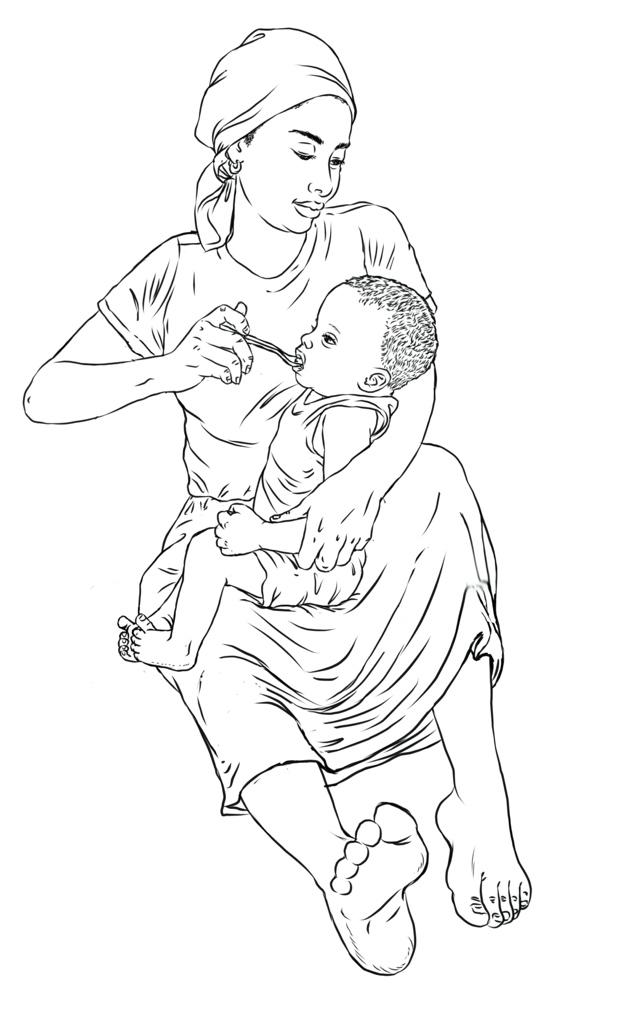 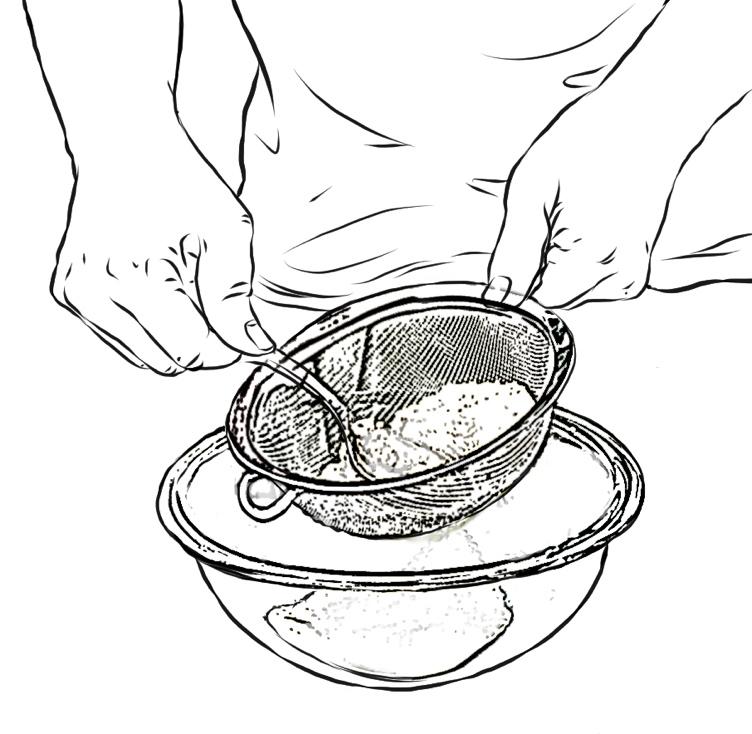 ENFANT AYANT DES DIFFICULTÉS D’ALIMENTATION CARTE 4 Fillette de 23 moisÉvaluerLe père vous informe que l’enfant a contracté une infection grave, une méningite, lorsqu’elle était nouveau-née, ce qui a entraîné des déficiences physiques, notamment dans le contrôle de ses bras et de ses doigts.Elle mange des aliments à la texture plus tendre qu’elle peut mastiquer facilement.Un dispensateur de soins doit la nourrir car elle a du mal à se nourrir seule, à utiliser ses mains ou un ustensile pour prendre les aliments et les porter à sa bouche.Elle refuse de consommer presque tout, à l’exception d’aliments qui sont généralement moins riches sur le plan nutritionnel, tels que les pommes de terre blanches, les pâtes/spaghettis, ou les produits sucrés.Elle fait une crise de colère quand papa essaie de lui donner des légumes.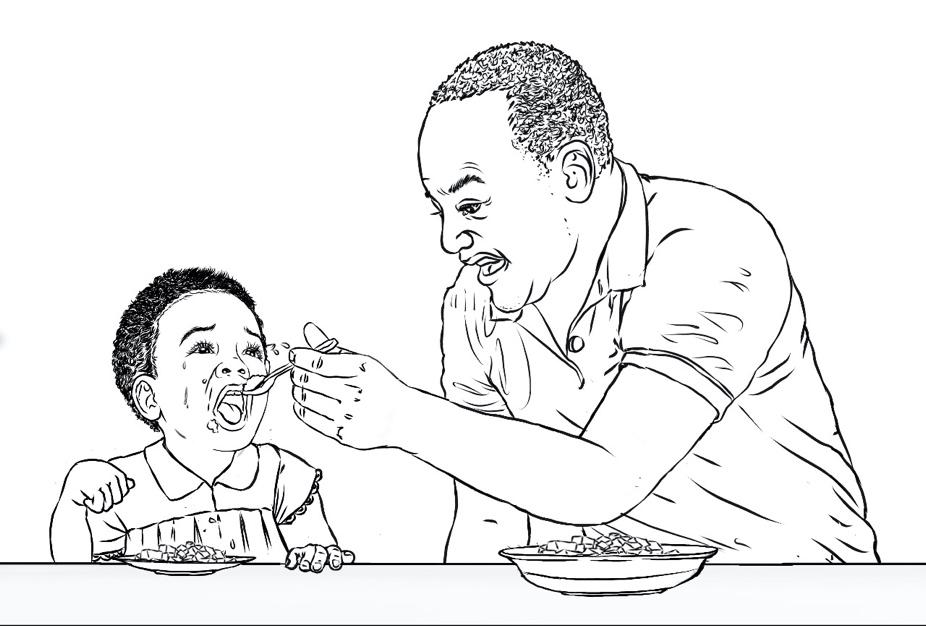 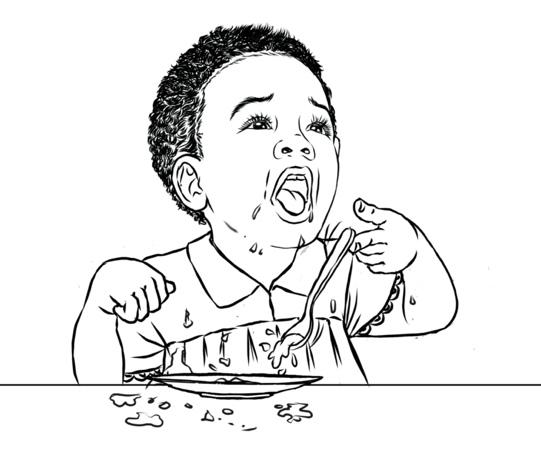 ENFANT AYANT DES DIFFICULTÉS D’ALIMENTATION CARTE 4Fillette de 23 moisAnalyser Elle a des difficultés à s’alimenter seule.Elle a un comportement alimentaire difficile.AgirLe conseiller doit fournir des conseils au dispensateur de soins sur les aspects suivants : L’utilisation d’ustensiles modifiés et d’une assiette à bords relevés.Suggérer des aliments nutritifs quand il a faim, avant de lui offrir ses aliments préférés, et l’encourager à essayer de les manger lui-même.Explorez différentes options d’aliments plus sains, tels que les courges ou les patates douces à chair orange, qui peuvent présenter une saveur plus sucrée que d’autres aliments.Appréciez ses efforts en lui adressant des félicitations verbalement et en utilisant le jeu comme récompense lorsqu’il s’essaie de se nourrir lui-même ou qu’il accepte de goûter de nouveaux aliments.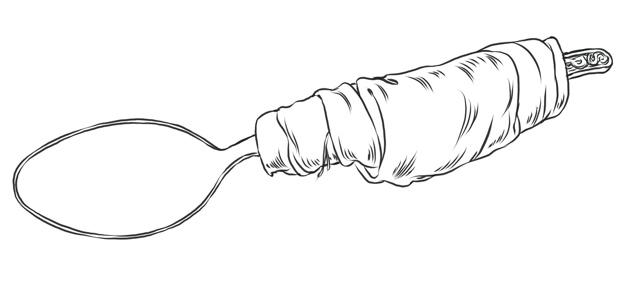 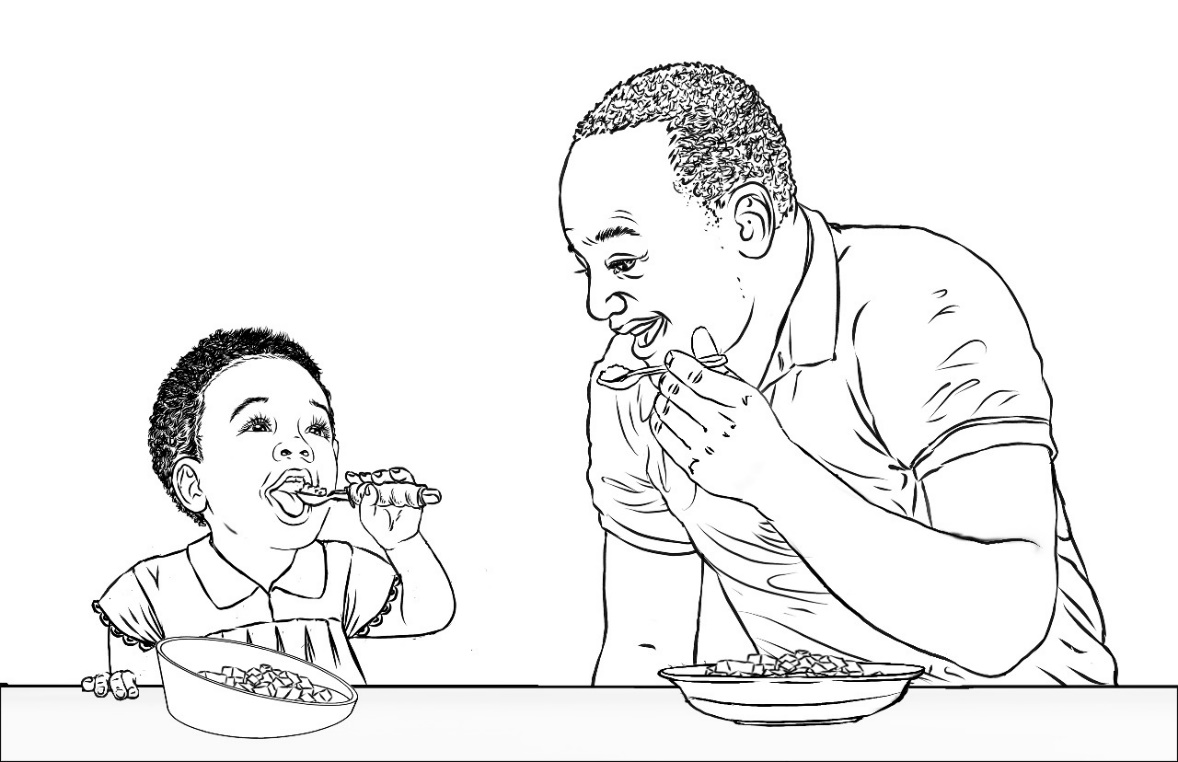 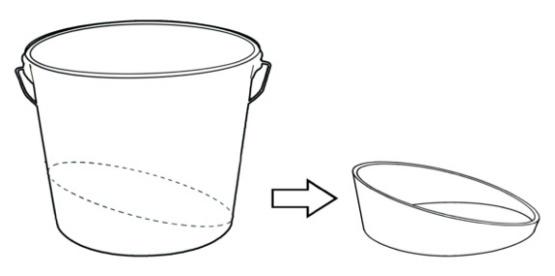 ENFANT AYANT DES DIFFICULTÉS D’ALIMENTATION CARTE 5 Fillette de 2 semainesÉvaluerC’est le premier bébé de la mère, et elle vous dit qu’elle ne se sent pas très confiante quant à sa capacité à allaiter sa fille.La belle-mère ne cesse de dire à la mère que le bébé est petit et qu’il ne mange pas assez.La mère est très fatiguée et a l’impression de ne pas faire du bon travail.Le bébé se nourrit environ 6 à 7 fois par jour.Lorsque le bébé ne se réveille pas pour prendre le sein, la mère le laisse dormir.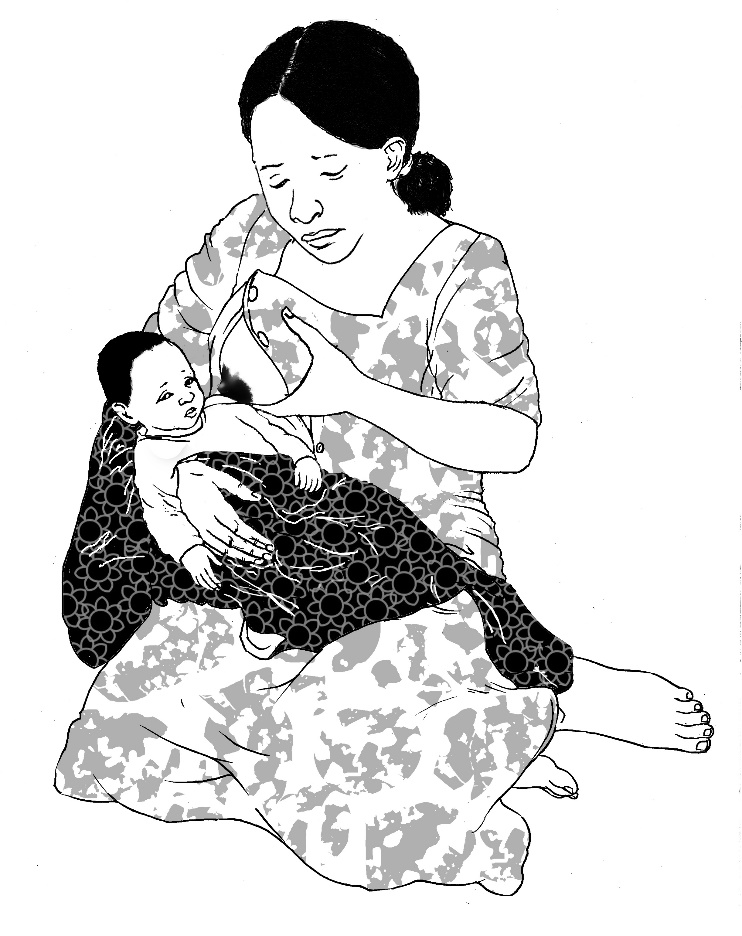 ENFANT AYANT DES DIFFICULTÉS D’ALIMENTATION CARTE 5 Fillette de 2 semainesAnalyserLa mère pense qu’elle n’a pas assez de lait maternel.La mère s’alimente moins de 8 fois en 24 heures.AgirLe conseiller doit se focaliser sur les points suivants :Écouter les préoccupations de la mère et les raisons pour lesquelles elle pense qu’elle n’a pas assez de laitConseils pour augmenter la fréquence de l’allaitement en alertant et en stimulant le bébé pour qu’il prenne le sein et en l’allaitant aussi souvent et aussi longtemps qu’il le souhaite, de jour comme de nuit (au moins 8 à 12 fois par 24 heures).S’assurer que le bébé est bien positionné pour un allaitement efficace et chercher de l’assistance en cas de problèmeÉvaluation du poids et de la croissance du bébé (en cas de faible prise de poids, rendez-vous dans un centre de santé)S’engager auprès de la belle-mère et du mari pour soutenir et encourager la mère.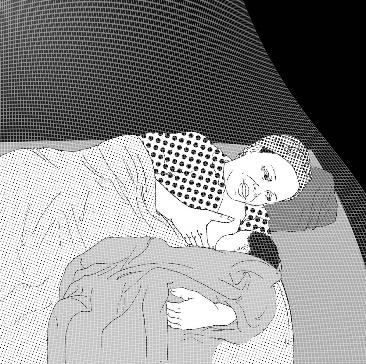 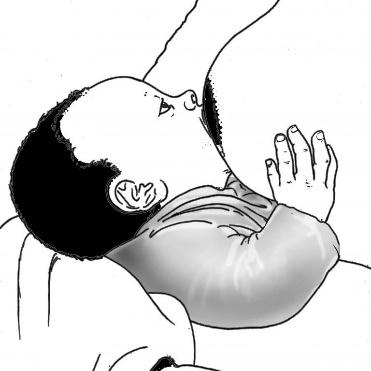 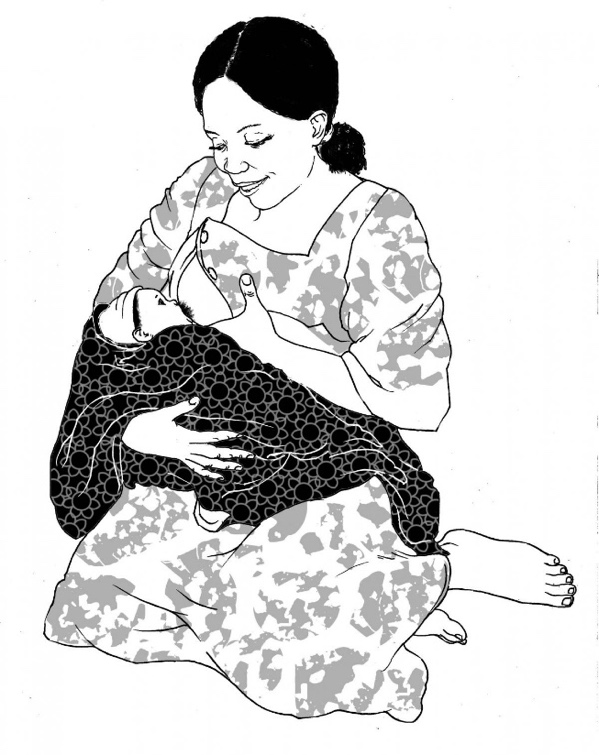 ENFANT AYANT DES DIFFICULTÉS D’ALIMENTATION CARTE 6Garçon de 20 moisÉvaluerLe dispensateur de soins en charge de l’enfant indique avoir commencé à introduire des aliments complémentaires à son enfant à l’âge de 6 mois.Il était généralement intéressé par l’idée d’essayer de nouveaux aliments et semblait apprécier les repas en famille.À l’âge de 18 mois, il a commencé à rejeter de nombreux aliments qu’il appréciait auparavant. Pendant les repas, l’enfant jette la nourriture par terre, détourne la tête lorsque sa mère essaie de le nourrir, secoue la tête en signe de refus lorsque d’autres aliments lui sont proposés, et se nourrit moins qu’il y a quelques mois. Son père a remarqué qu’il ne s’intéressait plus aux légumes, qu’il ne mangeait principalement que 2 ou 3 aliments et qu’il aimait manger des aliments moins nutritifs, comme des biscuits.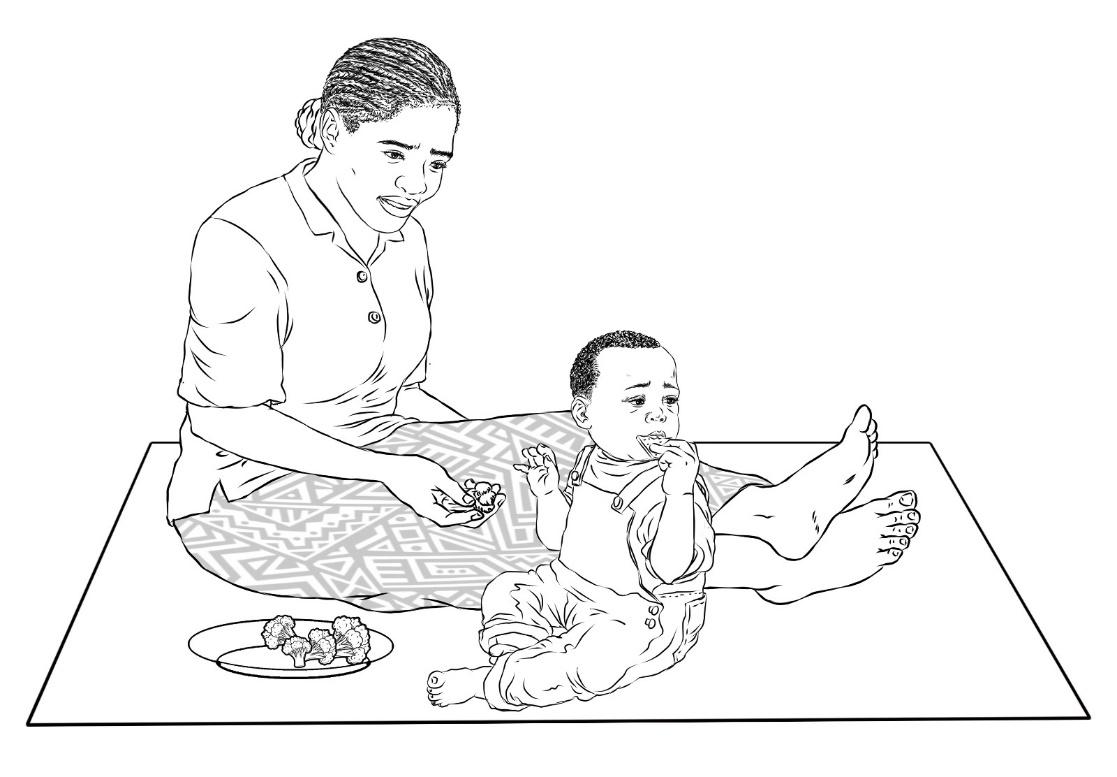 ENFANT AYANT DES DIFFICULTÉS D’ALIMENTATION CARTE 6Garçon de 20 moisAnalyserIl a un comportement alimentaire difficile.AgirLe conseiller doit fournir des conseils sur les aspects suivants :Attendre que l’enfant ait faim pour lui donner des aliments sains qu’il n’a pas appréciés précédemment. Il sera plus enclin à les goûter quand la faim se fera ressentir.Le laisser se nourrir lui-même - cela l’aidera à sentir qu’il contrôle ce qu’il mange.Ne pas utiliser la nourriture comme récompense ou comme punition - l’enfant mange quand il a faim.Pratiquer une alimentation adaptée. 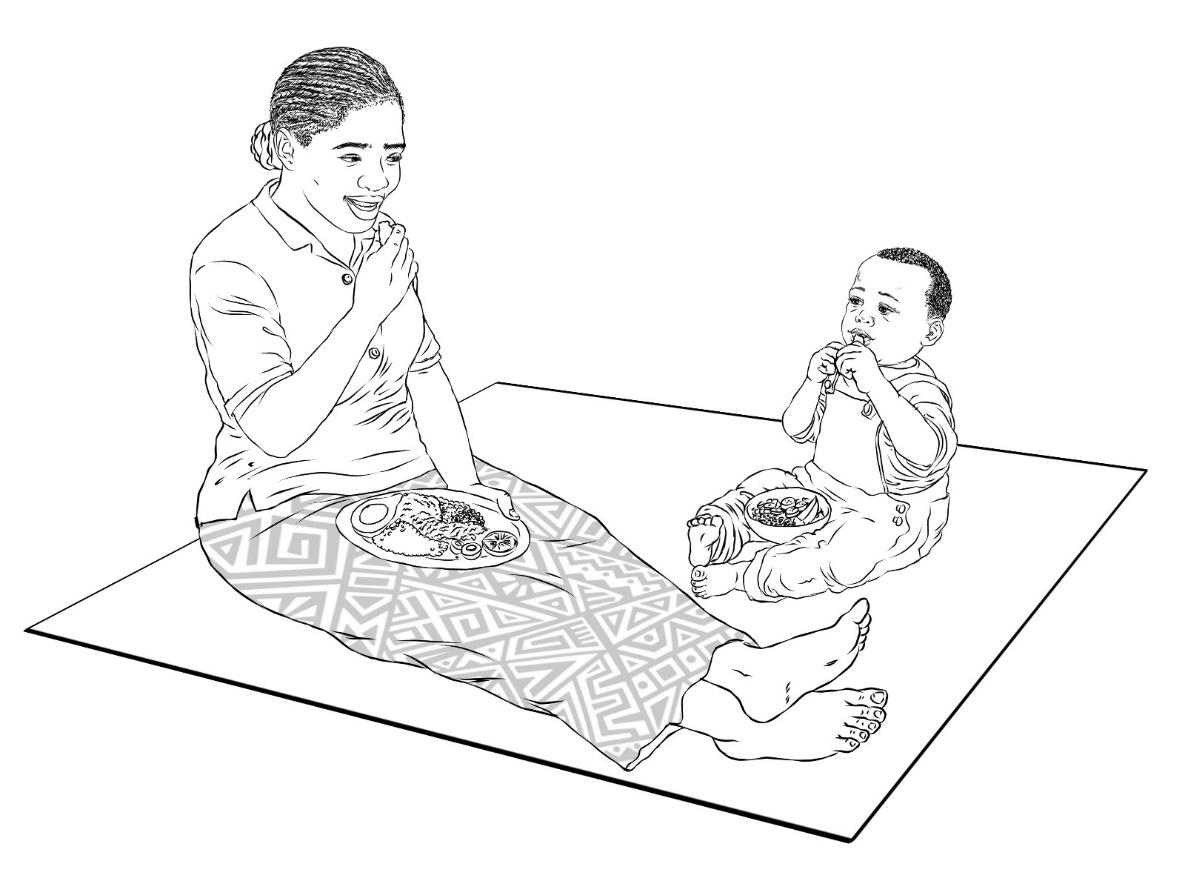 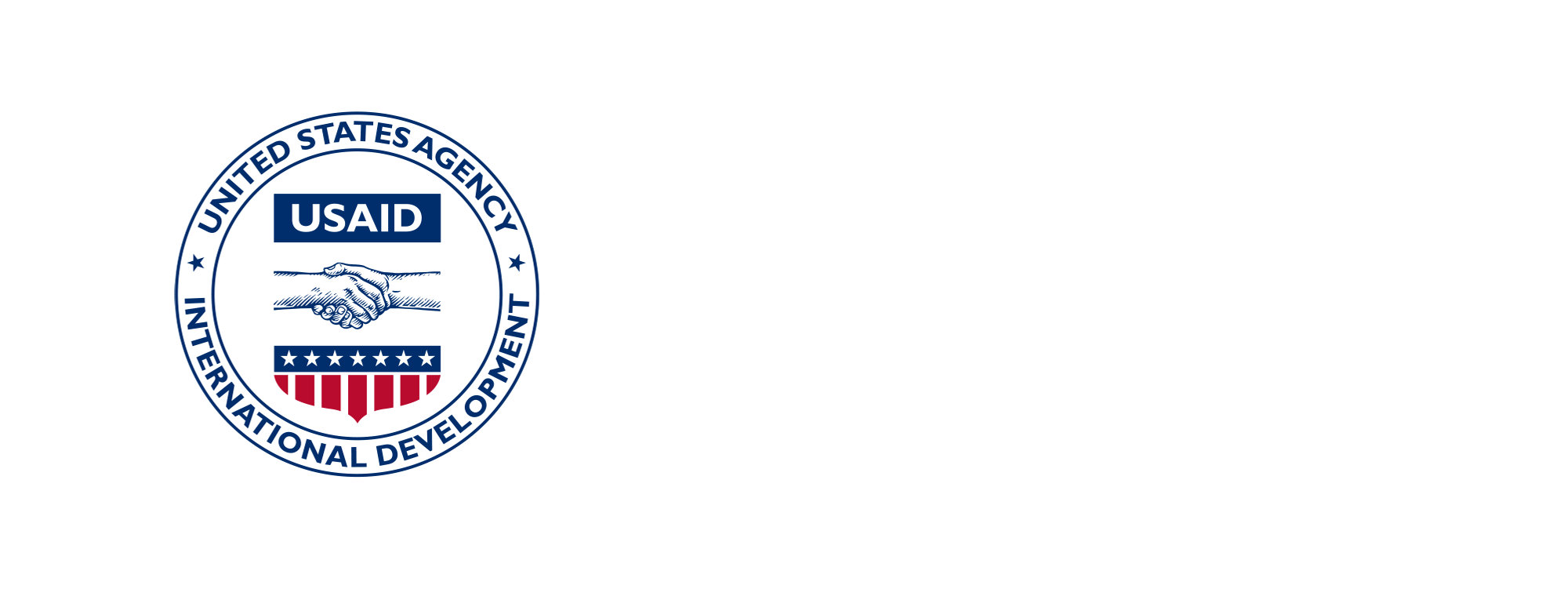 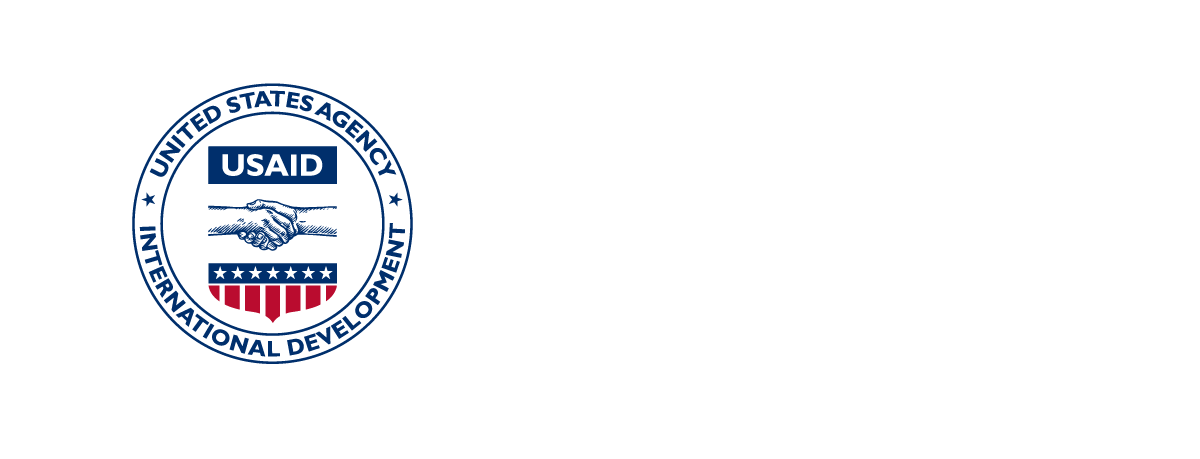 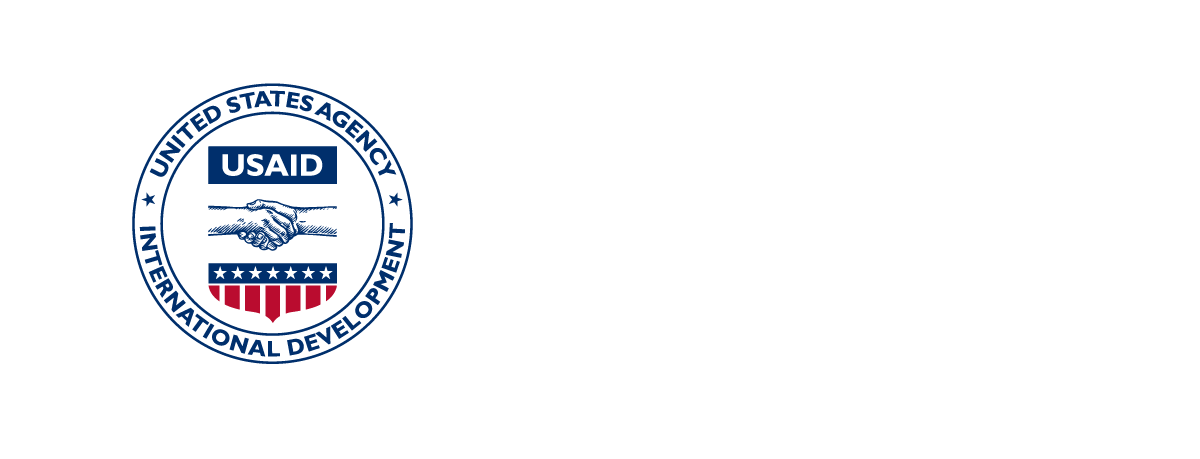  Bonne santé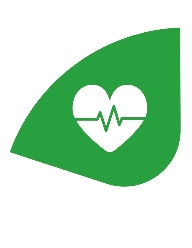  Alimentation adéquate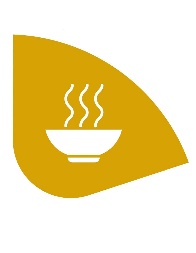 Opportunités pour
l’apprentissage précoce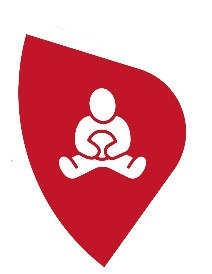 Sûreté et sécurité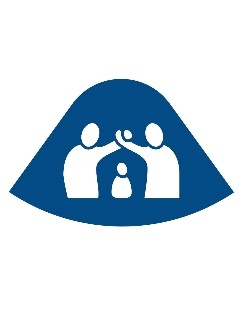 Soins répondant aux besoins 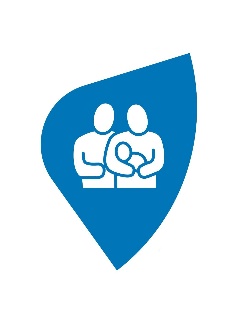 Opportunités pour
l’apprentissage précoceSupport de formation 2.3 : Cartes d’expérience (enfant A)Expériences positivesSupport de formation 2.3 : Cartes d’expérience (enfant A)Expériences positivesSupport de formation 2.3 : Cartes d’expérience (enfant A)Expériences positivesJouer avec les dispensateurs de soins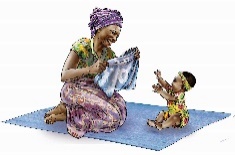 Hygiène et moments agréables avec papa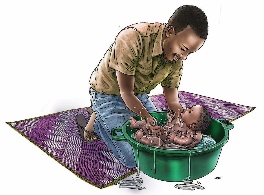 Répondre à la communication non verbale de l’enfant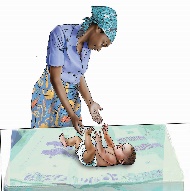 Allaitement maternel exclusif pendant les 6 premiers mois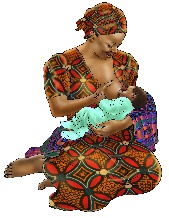 Suivi de la croissance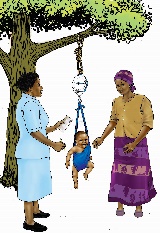 Support de formation 2.4 : cartes d’expérience (enfant A)Expériences positivesSupport de formation 2.4 : cartes d’expérience (enfant A)Expériences positivesSupport de formation 2.4 : cartes d’expérience (enfant A)Expériences positivesRépondre aux besoins fondamentaux de l’enfant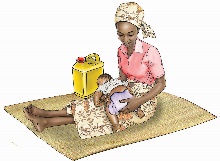 Alimentation complémentaire de 6 à 24 mois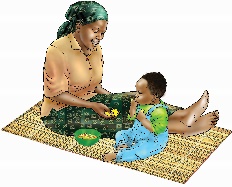 Support de formation 2.5 : Visages souriants colorés et visages blancs avec sourcils froncésSupport de formation 2.5 : Visages souriants colorés et visages blancs avec sourcils froncésSupport de formation 2.5 : Visages souriants colorés et visages blancs avec sourcils froncés10 visages souriants colorés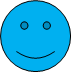 10 visages blancs avec sourcils froncés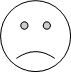 Physique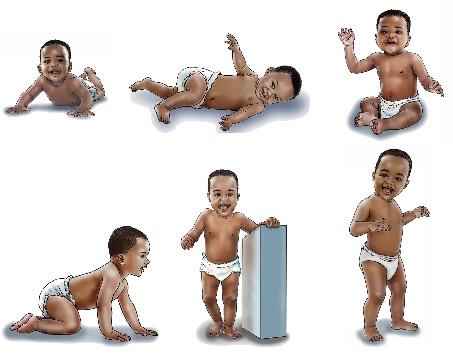 Cognitif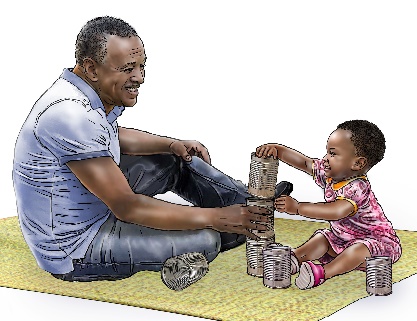 Langage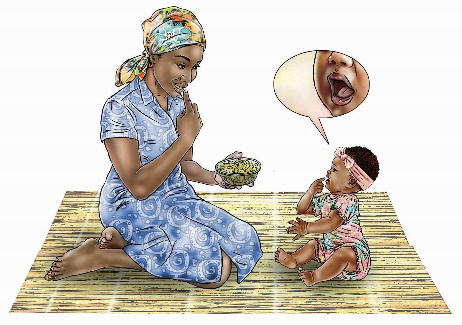 Social/émotionnel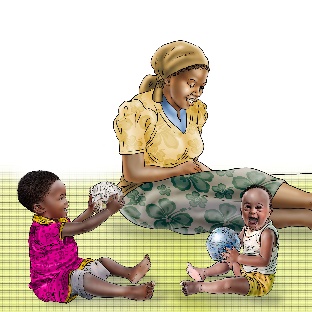 Histoire 1Jouer et empiler des blocs(à l’âge de 22 mois)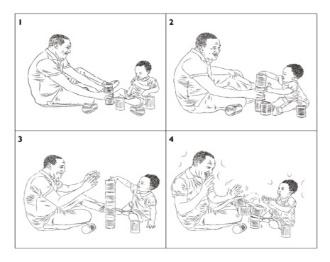 Histoire 2L’allaitement adapté(<1 mois/nouveau-né)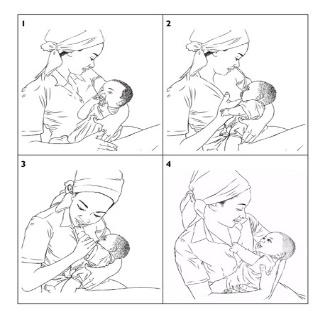 Histoire 3Communication précoce(à 20 mois)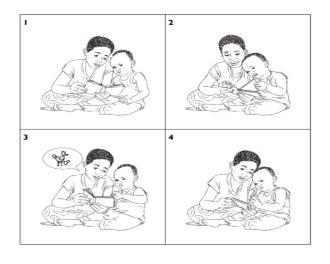 Histoire 4Indices de satiété(à 9 mois)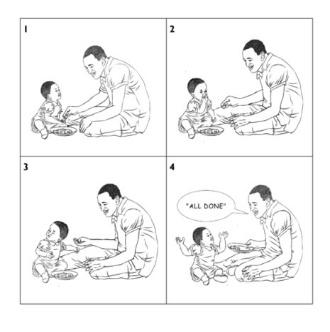 Histoire 5Indices de fatigue(à 1 mois)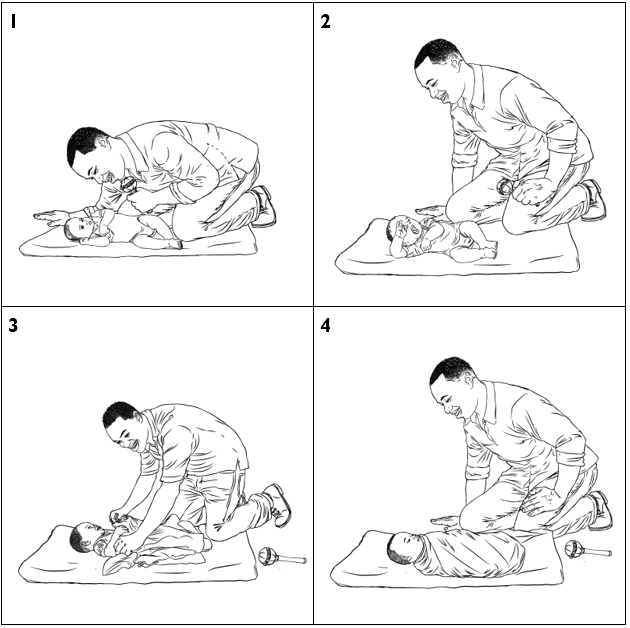 1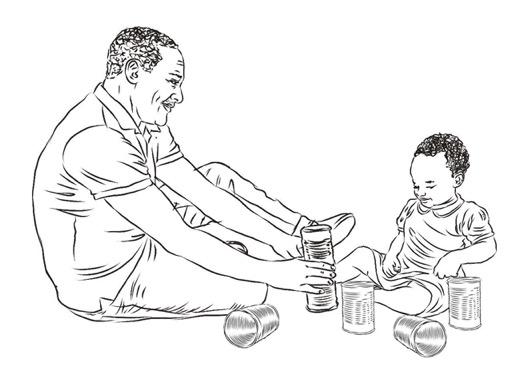 2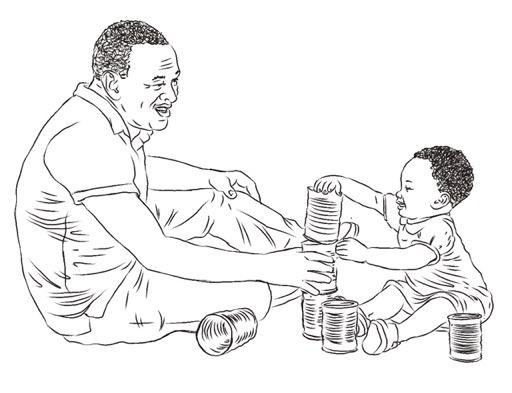 3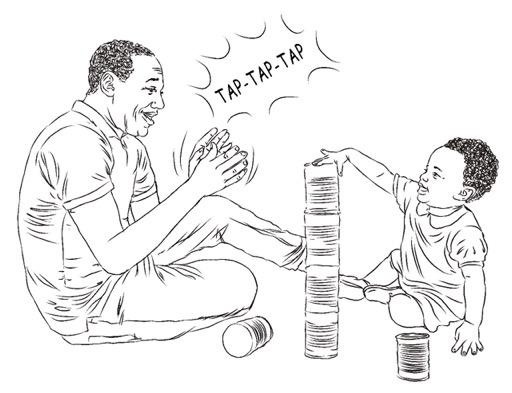 4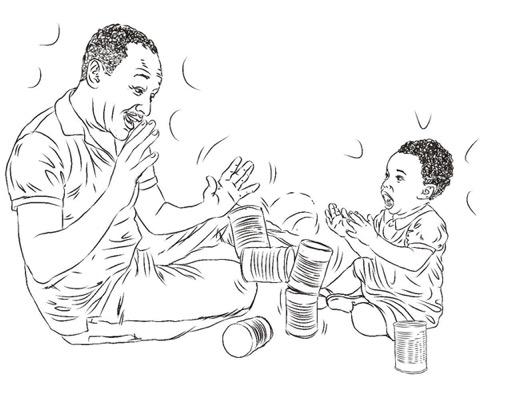 1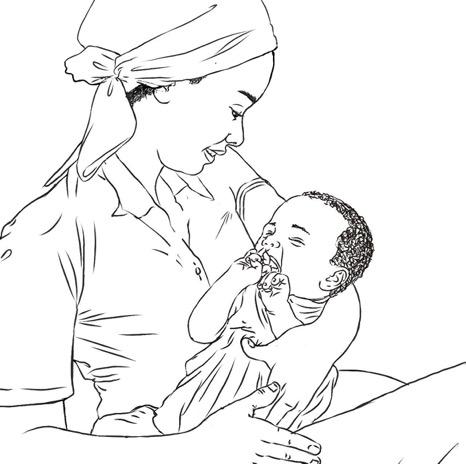 2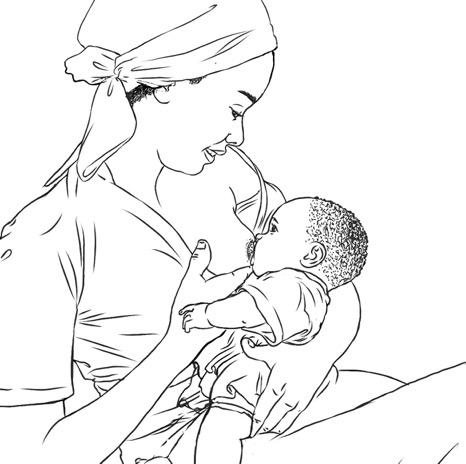 3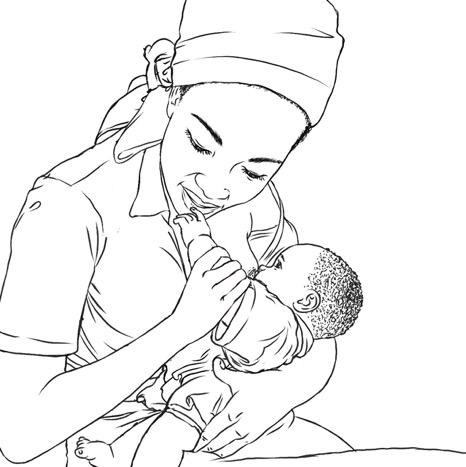 4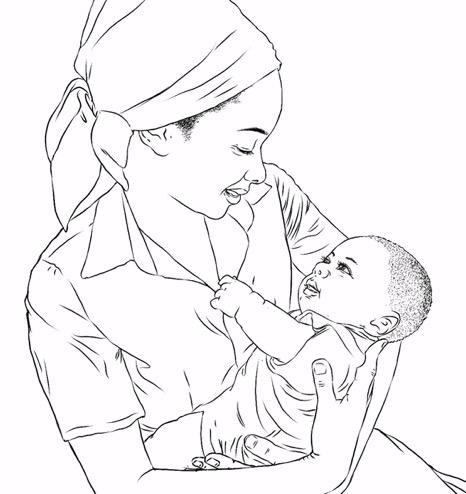 1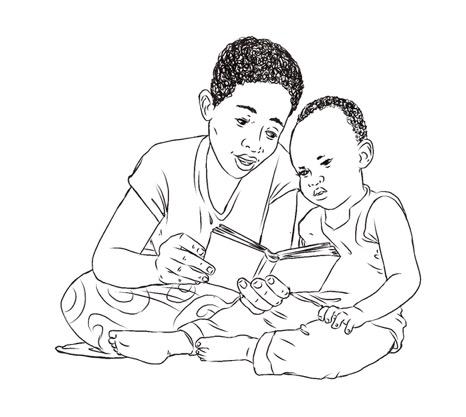 2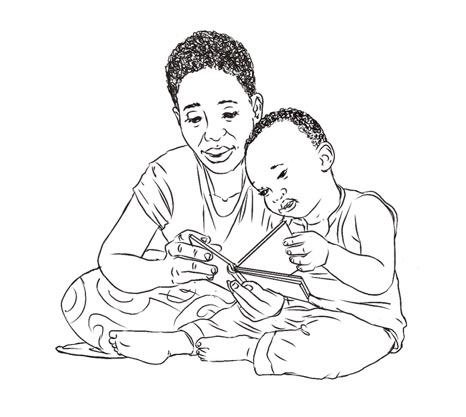 3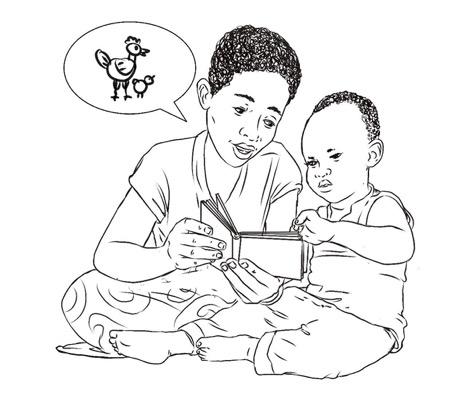 4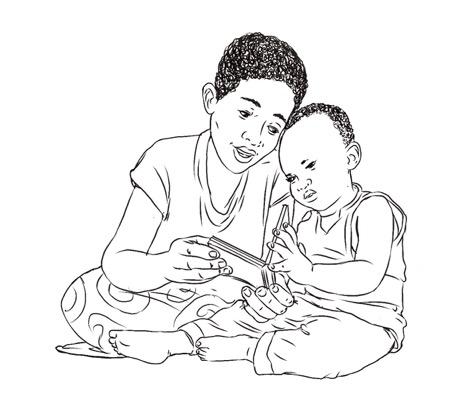 1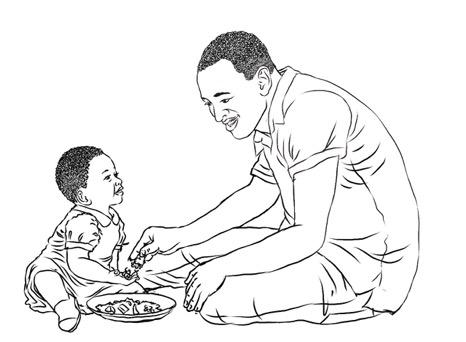 2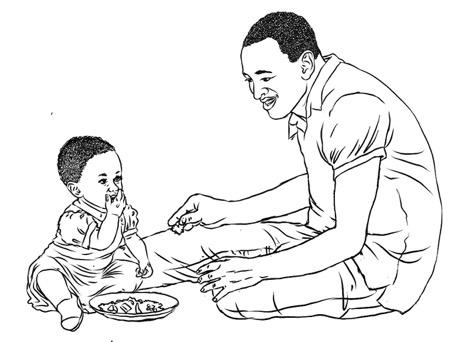 3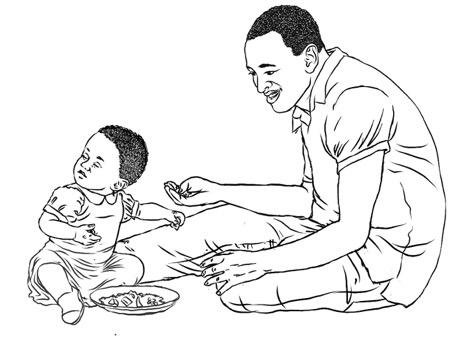 4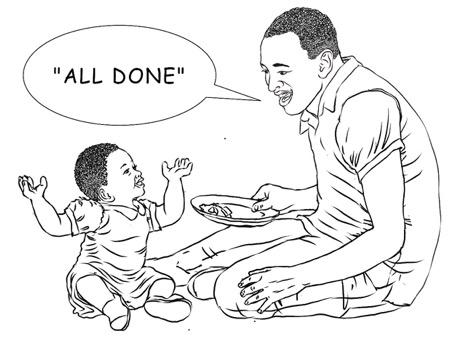 1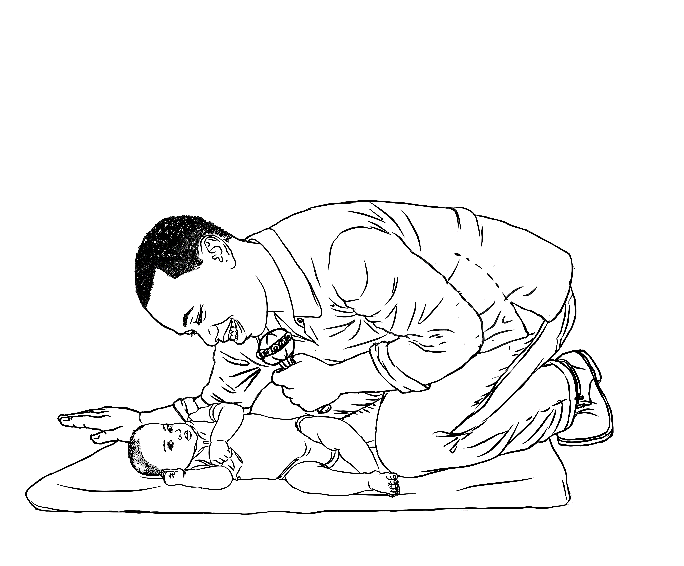 2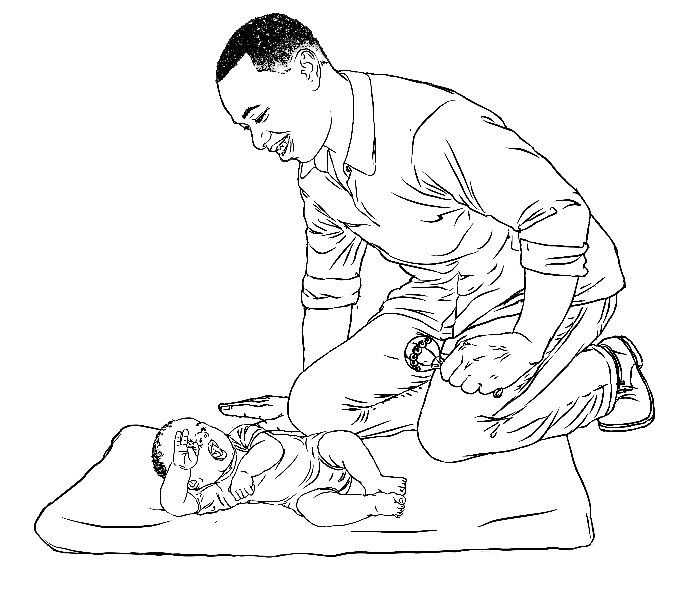 3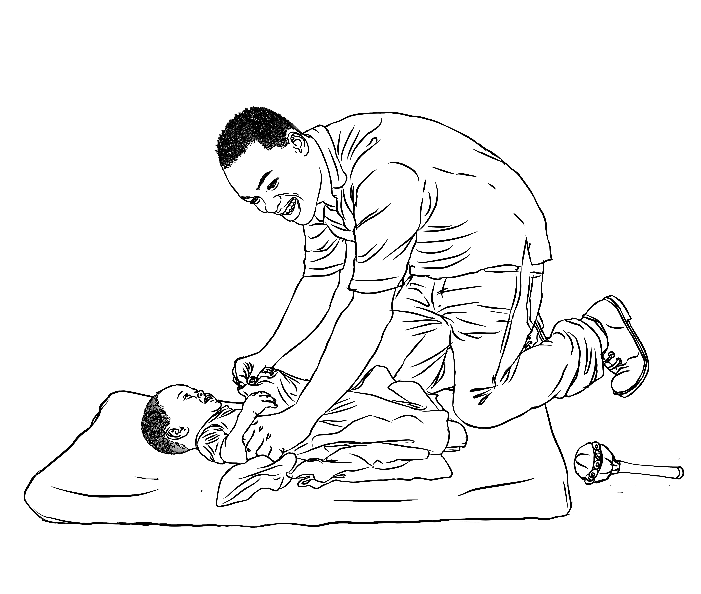 4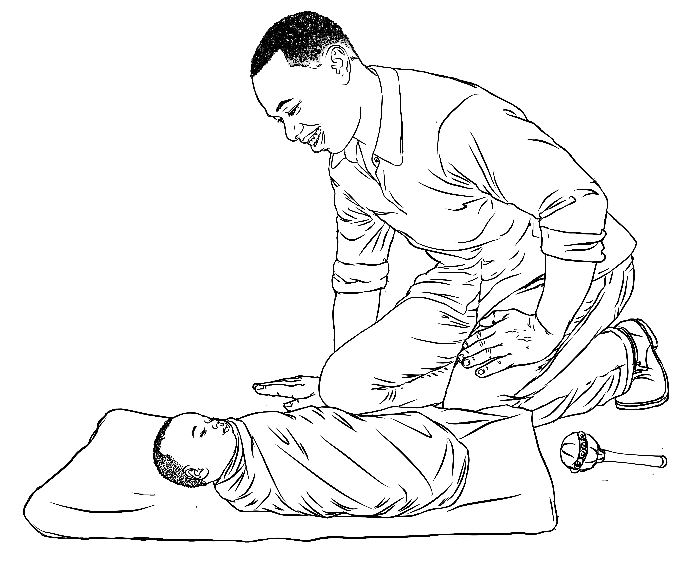 Pendant ou après l’allaitement, parlez et chantez à votre bébé. 
Il est à l’écoute et trouvera du réconfort dans votre voix.Imitez les sons et les gestes de votre bébé. Il communique avec vous par ses sons et ses mouvements. Lorsqu’il gazouille, répondez-lui. Votre bébé a besoin de vous entendre parler. Il apprend à parler en écoutant les autres autour de lui.Votre bébé peut commencer à reconnaître des mots courants. 
Lorsque vous voyez que votre enfant n’a plus faim, demandez-lui :
 « Tu en as eu assez ? » Si le bébé vous montre qu’il a encore faim, dites : « Tu en veux encore ? »Réagissez aux sons et aux intérêts de votre bébé. 
Appelez le nom de votre bébé et observez sa réaction.Votre bébé commence à apprécier différents aliments mous, tels que des fruits mous ou des légumes cuits, et a besoin d’aliments variés et colorés pour répondre à ses besoins nutritionnels. Utilisez des mots pour décrire la nourriture et, petit à petit, elle comprendra de nouveaux mots. Nommez les différents aliments et les parties de son corps qu’elle utilise pour manger, comme ses doigts et sa bouche.Parlez à votre bébé pendant que vous préparez son repas. Décrivez ce qui se passe lorsque vous interagissez avec lui, par exemple « Voici ton bol » ou « Papa t’a préparé des pommes de terre ». Posez-lui des questions : « Veux-tu des œufs ? » Laissez-lui le temps de répondre par des gestes tels que pointer du doigt ou des sons avant de lui donner une réponse verbale.Lorsque vous donnez à manger à votre enfant, décrivez les couleurs et les textures de ses aliments. 
Encouragez-le à parler en lui demandant le nom ou la couleur de l’aliment qu’il mange. Montrez-lui les noms des aliments après qu’il ait eu l’occasion d’essayer de vous répondre !Chantez avec votre enfant. Commencez un chant et laissez-le chanter les parties qu’il connaît. 
Avec le temps, il pourrait acquérir la capacité de chanter de façon autonome, en apprenant de nouveaux mots. Vous pourrez alors vous exercer à prendre des tours pour chanter ensemble.Les enfants apprennent à aimer les histoires lorsqu’ils lisent tous les jours avec leurs parents. Demandez-lui de montrer des personnes et des animaux différents dans un livre, un magazine ou une affiche. Félicitez-le pour avoir trouvé les animaux et les objets !Déplacez lentement des objets colorés pour que votre bébé puisse les voir et les attraper. 
Observez le mouvement de ses yeux d’un côté à l’autre pendant qu’il suit l’objet.Placez votre bébé sur le ventre avec un objet coloré devant lui. Regardez-le chercher l’objet et félicitez-le lorsqu’il l’attrape ! Il apprend en mettant des objets dans sa bouche. Veillez donc à ce que l’objet soit propre, non tranchant et pas trop petit pour qu’il puisse l’avaler.Lorsque vous introduisez de nouveaux aliments pour votre bébé, il découvre de nouvelles textures et de nouveaux goûts. Encouragez-le lorsqu’il essaie de nouveaux aliments. Il est important d’avoir une alimentation variée et colorée.Donnez à votre bébé des objets ménagers propres et sûrs qu’il pourra prendre, toucher, sentir, cogner et explorer. Les petits récipients ou un bol avec une cuillère sont des exemples de jouets simples.Dessinez ou fabriquez des livres d’images simples pour développer la curiosité de votre bébé et l’aider à apprendre de nouvelles choses.Pendant les repas, donnez à votre bébé de petits aliments à manger avec les doigts et encouragez-le à essayer de nouveaux aliments sains. Il commence à apprendre comment prendre les objets avec ses doigts et à les mâcher. Il fera souvent des dégâts et ce n’est pas grave ! Il apprend à se nourrir seul et explore différents types d’aliments !Jouez à des jeux comme "coucou" avec votre bébé. Pendant qu’il vous regarde, couvrez votre visage avec vos mains ou un tissu. Dites : "Où est maman ?" Ouvrez les mains et dites "Boo ! Me voici !" Riez avec le bébé quand il vous voit ! Il commence à comprendre que vous ne disparaissez pas quand il ne vous voit pas.Jouez avec votre enfant et encouragez-le à essayer des tâches plus difficiles. 
Encouragez-le à empiler des objets, à les renverser et à recommencer. Donnez-lui plus d’objets à empiler. Aidez-le s’il est coincé !Encouragez l’imagination de votre enfant en utilisant des marionnettes chaussettes. 
Inventez une histoire en utilisant les marionnettes.Pendant ou après l’allaitement, parlez et chantez à votre bébé. 
Il est à l’écoute et trouvera du réconfort dans votre voix.Imitez les sons et les gestes de votre bébé. Il communique avec vous par ses sons et ses mouvements. Lorsqu’il gazouille, répondez-lui. Votre bébé a besoin de vous entendre parler. Il apprend à parler en écoutant les autres autour de lui.Votre bébé peut commencer à reconnaître des mots courants. 
Lorsque vous voyez que votre enfant n’a plus faim, demandez-lui :
 « Tu en as eu assez ? » Si le bébé vous montre qu’il a encore faim, dites : « Tu en veux encore ? »Réagissez aux sons et aux intérêts de votre bébé. 
Appelez le nom de votre bébé et observez sa réaction.Votre bébé commence à apprécier différents aliments mous, tels que des fruits mous ou des légumes cuits, et a besoin d’aliments variés et colorés pour répondre à ses besoins nutritionnels. Utilisez des mots pour décrire la nourriture et, petit à petit, elle comprendra de nouveaux mots. Nommez les différents aliments et les parties de son corps qu’elle utilise pour manger, comme ses doigts et sa bouche.Parlez à votre bébé pendant que vous préparez son repas. Décrivez ce qui se passe lorsque vous interagissez avec lui, par exemple « Voici ton bol » ou « Papa t’a préparé des pommes de terre ». Posez-lui des questions : « Veux-tu des œufs ? » Laissez-lui le temps de répondre par des gestes tels que pointer du doigt ou des sons avant de lui donner une réponse verbale.Lorsque vous donnez à manger à votre enfant, décrivez les couleurs et les textures de ses aliments. 
Encouragez-le à parler en lui demandant le nom ou la couleur de l’aliment qu’il mange. Montrez-lui les noms des aliments après qu’il ait eu l’occasion d’essayer de vous répondre !Chantez avec votre enfant. Commencez un chant et laissez-le chanter les parties qu’il connaît. 
Avec le temps, il pourrait acquérir la capacité de chanter de façon autonome, en apprenant de nouveaux mots. Vous pourrez alors vous exercer à prendre des tours pour chanter ensemble.Les enfants apprennent à aimer les histoires lorsqu’ils lisent tous les jours avec leurs parents. Demandez-lui de montrer des personnes et des animaux différents dans un livre, un magazine ou une affiche. Félicitez-le pour avoir trouvé les animaux et les objets !Déplacez lentement des objets colorés pour que votre bébé puisse les voir et les attraper. Observez le mouvement de ses yeux d’un côté à l’autre pendant qu’il suit l’objet.Placez votre bébé sur le ventre avec un objet coloré devant lui. Regardez-le chercher l’objet et félicitez-le lorsqu’il l’attrape ! Il apprend en mettant des objets dans sa bouche. Veillez donc à ce que l’objet soit propre, non tranchant et pas trop petit pour qu’il puisse l’avaler.Lorsque vous introduisez de nouveaux aliments pour votre bébé, il découvre de nouvelles textures et de nouveaux goûts. Encouragez-le lorsqu’il essaie de nouveaux aliments ! Il est important d’avoir une alimentation variée et colorée.Donnez à votre bébé des objets ménagers propres et sûrs qu’il pourra prendre, toucher, sentir, cogner et explorer. Les petits récipients ou un bol avec une cuillère sont des exemples de jouets simples.Dessinez ou fabriquez des livres d’images simples pour développer la curiosité de votre bébé et l’aider à apprendre de nouvelles choses.Pendant les repas, donnez à votre bébé de petits aliments à manger avec les doigts et encouragez-le à essayer de nouveaux aliments sains. Il commence à apprendre comment prendre les objets avec ses doigts et à les mâcher. Il fera souvent des dégâts et ce n’est pas grave ! Il apprend à se nourrir seul et explore différents types d’aliments !Jouez à des jeux comme "coucou" avec votre bébé. Pendant qu’il vous regarde, couvrez votre visage avec vos mains ou un tissu. Dites : "Où est maman ?" Ouvrez les mains et dites "Boo ! Me voici !" Riez avec le bébé quand il vous voit ! Il commence à comprendre que vous ne disparaissez pas quand il ne vous voit pas.Jouez avec votre enfant et encouragez-le à essayer des tâches plus difficiles. 
Encouragez-le à empiler des objets, à les renverser et à recommencer. Donnez-lui plus d’objets à empiler. Aidez-le s’il est coincé !Encouragez l’imagination de votre enfant en utilisant des marionnettes chaussettes. 
Inventez une histoire en utilisant les marionnettes.visage heureux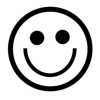 visage neutre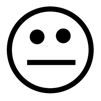 visage triste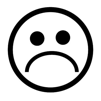 Support de formation 9.1 : Fiches d’étapes du développementSupport de formation 9.1 : Fiches d’étapes du développementSupport de formation 9.1 : Fiches d’étapes du développementSupport de formation 9.1 : Fiches d’étapes du développementSupport de formation 9.1 : Fiches d’étapes du développementPhysiqueLangageCognitifSocial/émotionnel6 mois aA besoin d’aide pour s’asseoir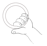 Tient, manipule des jouets ou des objetsVocalise les voyelles « aa », « uu »Réagit par des sons lorsque le dispensateur de soins parlePorte les jouets/objets 
à la bouche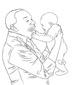 Manifeste sa préférence, sa reconnaissance et son désir d’entrer en contact avec les dispensateurs de soins en leur tendant la main, en leur souriant et en inspectant leur visage.12 mois a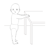 Pousse pour se mettre debout en s’accrochant à des objets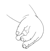 Ramasse de petits objets 
à l’aide d’une pince (pouceet l’index) uniquementUtilise un mot ayant une signification claire et cohérenteUtilise le bras ou la main pour désigner des personnes ou des objets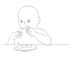 Utilise ses doigts pour se nourrir (sait que c’est de la nourriture et mange)Montre qu’il reconnaît l’étranger (se détourne, regarde fixement)18 moisa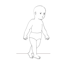 N’a pas besoin d’aide pour se déplacer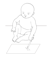 Tient un crayon ou un bâton (de quelque manière que ce soit) et gribouille sur du papier ou à même le sol/plancherUtilise au moins 2 mots qui ont une signification claire et cohérenteComprend une instruction simple (tel que « apporte tes chaussures »)Joue à des jeux imaginaires simples, comme nourrir sa poupée ou conduire une voitureImite les comportements des autres (salue, griffonne, se lave les mains, empile ses vêtements en imitant)24 moisb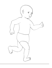 Peut courirRéalise ou copie des lignes droites et des cerclesPrononce des phrases courtes de 2 à 4 mots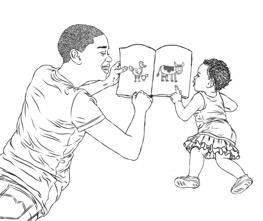 Pointe les choses lorsqu’elles sont nomméesPeut suivre des instructions en deux étapesEst plus indépendant, voire plus déterminé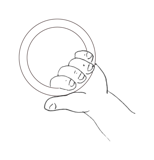 Tient, manipule des jouets ou des objetsSource de l’illustration : Indice de développement précoce rapporté par les dispensateurs de soins (CREDI)A besoin d’aide pour
 s’asseoirVocalise les voyelles 
« aa », « uu »Réagit par des sons 
lorsque le dispensateur de soins parle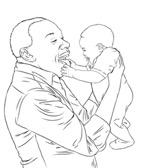 Manifeste sa préférence, 
sa reconnaissance et son désir 
d’entrer en contact avec les dispensateurs de soins. (en leur tendant la main, en leur souriant et en inspectant leur visage)Porte les jouets/objets 
à la bouche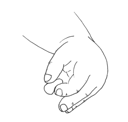 Ramasse de petits objets 
en utilisant uniquement la pince (pouce et index)Source de l’illustration : Indice de développement précoce rapporté par les dispensateurs de soins (CREDI)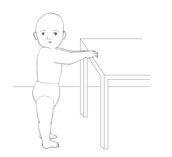 Pousse pour se mettre debout en s’accrochant
 à des objetsSource de l’illustration : Indice de développement précoce rapporté par les dispensateurs de soins (CREDI)Utilise un mot 
ayant une signification claire et cohérenteUtilise le bras ou la main 
pour désigner des personnes 
ou des objetsMontre qu’il reconnaît 
l’étranger (se détourne, regarde fixement)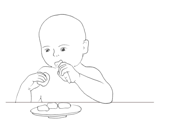 Utilise ses doigts pour se nourrir (sait que c’est de la nourriture et mange)Source de l’illustration : Indice de développement précoce rapporté par les dispensateurs de soins (CREDI)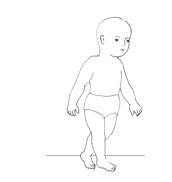 N’a pas besoin d’aide pour se déplacerSource de l’illustration : Indice de développement précoce rapporté par les dispensateurs de soins (CREDI)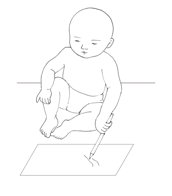 Tient un crayon ou un bâton 
(de quelque manière que ce soit) et gribouille (du papier ou à même le sol/plancher)Source de l’illustration : Indice de développement précoce rapporté par les dispensateurs de soins (CREDI)Utilise au moins 2 mots 
qui ont une signification claire et cohérenteComprend une 
 instruction simple  (tel que « apporte tes chaussures »)Imite les comportements des autres
 (salue, griffonne, 
se lave les mains, 
empile ses vêtements en imitant)Joue à des jeux imaginaires simples, comme nourrir sa poupée ou conduire une voiture 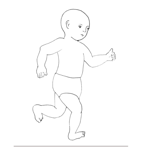 Peut courirSource de l’illustration : Indice de développement précoce rapporté par les dispensateurs de soins (CREDI)Réalise ou copie des lignes droites
 et des cerclesPrononce des phrases courtes de 2 à 4 mots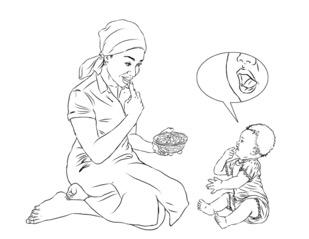 Pointe les choses lorsqu’elles 
sont nomméesEst plus indépendant, 
voire plus téméraire Peut suivre des instructions en deux étapesTient, manipule des jouets ou des objetsSource de l’illustration : Indice de développement précoce rapporté par les dispensateurs de soins (CREDI)A besoin d’aide pour
 s’asseoirVocalise les voyelles 
« aa », « uu »Réagit par des sons 
lorsque le dispensateur de soins parleManifeste sa préférence, 
sa reconnaissance et son désir 
d’entrer en contact avec les dispensateurs de soins. (en leur tendant la main, en leur souriant et en inspectant leur visage)Porte les jouets/objets 
à la bouche 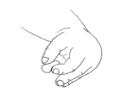 Ramasse de petits objets 
en utilisant uniquement la pince (pouce et 
index)Source de l’illustration : Indice de développement précoce rapporté par les dispensateurs de soins (CREDI)Pousse pour se mettre debout en s’accrochant
 à des objetsSource de l’illustration : Indice de développement précoce rapporté par les dispensateurs de soins (CREDI)Utilise un mot 
ayant une signification claire et cohérenteUtilise le bras ou la main 
pour désigner des personnes 
ou des objetsMontre qu’il reconnaît 
l’étranger (se détourne, regarde fixement)Utilise ses doigts pour se nourrir (sait que c’est de la nourriture et mange)Source de l’illustration : Indice de développement précoce rapporté par les dispensateurs de soins (CREDI)N’a pas besoin d’aide pour se déplacerSource de l’illustration : Indice de développement précoce rapporté par les dispensateurs de soins (CREDI)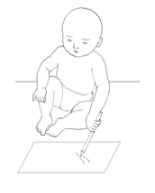 Tient un crayon ou un bâton 
(de quelque manière que ce soit) et gribouille (du papier ou à même le sol/plancher)Source de l’illustration : Indice de développement précoce rapporté par les dispensateurs de soins (CREDI)Utilise au moins 2 mots 
qui ont une signification claire et cohérenteComprend une 
 instruction simple  (tel que « apporte tes chaussures »)Imite les comportements des autres
 (salue, griffonne, 
se lave les mains, 
empile ses vêtements en imitant)Joue à des jeux imaginaires simples, comme nourrir sa poupée ou conduire une voiture Peut courirSource de l’illustration : Indice de développement précoce rapporté par les dispensateurs de soins (CREDI)Réalise ou copie des lignes droites
 et des cerclesPrononce des phrases courtes de 2 à 4 motsPointe les choses lorsqu’elles 
sont nomméesEst plus indépendant, 
voire plus déterminé Peut suivre des instructions en deux étapesTient, manipule des jouets ou des objetsSource de l’illustration : Indice de développement précoce rapporté par les dispensateurs de soins (CREDI)A besoin d’aide pour
 s’asseoirVocalise les voyelles 
« aa », « uu »Réagit par des sons 
lorsque le dispensateur de soins parleManifeste sa préférence, 
sa reconnaissance et son désir 
d’entrer en contact avec les dispensateurs de soins. (en leur tendant la main, en leur souriant et en inspectant leur visage)Porte les jouets/objets 
à la bouche Ramasse de petits objets 
en utilisant uniquement la pince (pouce et 
index)Source de l’illustration : Indice de développement précoce rapporté par les dispensateurs de soins (CREDI)Pousse pour se mettre debout en s’accrochant
 à des objetsSource de l’illustration : Indice de développement précoce rapporté par les dispensateurs de soins (CREDI)Utilise un mot 
ayant une signification claire et cohérenteUtilise le bras ou la main 
pour désigner des personnes 
ou des objetsMontre qu’il reconnaît 
l’étranger (se détourne, regarde fixement)Utilise ses doigts pour se nourrir (sait que c’est de la nourriture et mange)Source de l’illustration : Indice de développement précoce rapporté par les dispensateurs de soins (CREDI)N’a pas besoin d’aide pour se déplacerSource de l’illustration : Indice de développement précoce rapporté par les dispensateurs de soins (CREDI)Tient un crayon ou un bâton 
(de quelque manière que ce soit) et gribouille (du papier ou à même le sol/plancher)Source de l’illustration : Indice de développement précoce rapporté par les dispensateurs de soins (CREDI)Utilise au moins 2 mots 
qui ont une signification claire et cohérenteComprend une 
 instruction simple  (tel que « apporte tes chaussures »)Imite les comportements des autres
 (salue, griffonne, 
se lave les mains, 
empile ses vêtements en imitant)Joue à des jeux imaginaires simples, comme nourrir sa poupée ou conduire une voiture Peut courirSource de l’illustration : Indice de développement précoce rapporté par les dispensateurs de soins (CREDI)Réalise ou copie des lignes droites
 et des cerclesPrononce des phrases courtes de 
2 à 4 motsPointe les choses lorsqu’elles 
sont nomméesEst plus indépendant, 
voire plus téméraire Peut suivre des instructions en deux étapesTient, manipule des jouets ou des objetsSource de l’illustration : Indice de développement précoce rapporté par les dispensateurs de soins (CREDI)A besoin d’aide pour
 s’asseoirVocalise les voyelles 
« aa », « uu »Réagit par des sons 
lorsque le dispensateur de soins parleManifeste sa préférence, 
sa reconnaissance et son désir 
d’entrer en contact avec les dispensateurs de soins. (en leur tendant la main, en leur souriant et en inspectant leur visage)Porte les jouets/objets 
à la bouche Ramasse de petits objets 
en utilisant uniquement la pince (pouce et 
index)Source de l’illustration : Indice de développement précoce rapporté par les dispensateurs de soins (CREDI)Pousse pour se mettre debout en s’accrochant
 à des objetsSource de l’illustration : Indice de développement précoce rapporté par les dispensateurs de soins (CREDI)Utilise un mot 
ayant une signification claire et cohérenteUtilise le bras ou la main 
pour désigner des personnes 
ou des objetsMontre qu’il reconnaît 
l’étranger (se détourne, regarde fixement)Utilise ses doigts pour se nourrir (sait que c’est de la nourriture et mange)Source de l’illustration : Indice de développement précoce rapporté par les dispensateurs de soins (CREDI)N’a pas besoin d’aide pour se déplacerSource de l’illustration : Indice de développement précoce rapporté par les dispensateurs de soins (CREDI)Tient un crayon ou un bâton 
(de quelque manière que ce soit) et gribouille (du papier ou à même le sol/plancher)Source de l’illustration : Indice de développement précoce rapporté par les dispensateurs de soins (CREDI)Utilise au moins 2 mots 
qui ont une signification claire et cohérenteComprend une 
 instruction simple  (tel que « apporte tes chaussures »)Imite les comportements des autres
 (salue, griffonne, 
se lave les mains, 
empile ses vêtements en imitant)Joue à des jeux imaginaires simples, comme nourrir sa poupée ou conduire une voiture Peut courirSource de l’illustration : Indice de développement précoce rapporté par les dispensateurs de soins (CREDI)Réalise ou copie des lignes droites
 et des cerclesPrononce des phrases courtes de 2 à 4 motsPointe les choses lorsqu’elles 
sont nomméesEst plus indépendant, 
voire plus téméraire Peut suivre des instructions en deux étapesTient, manipule des jouets ou des objetsSource de l’illustration : Indice de développement précoce rapporté par les dispensateurs de soins (CREDI)A besoin d’aide pour
 s’asseoirVocalise les voyelles 
« aa », « uu »Réagit par des sons 
lorsque le dispensateur de soins parleManifeste sa préférence, 
sa reconnaissance et son désir 
d’entrer en contact avec les dispensateurs de soins. (en leur tendant la main, en leur souriant et en inspectant leur visage)Porte les jouets/objets 
à la bouche Ramasse de petits objets 
en utilisant uniquement la pince (pouce et 
index)Source de l’illustration : Indice de développement précoce rapporté par les dispensateurs de soins (CREDI)Pousse pour se mettre debout en s’accrochant
 à des objetsSource de l’illustration : Indice de développement précoce rapporté par les dispensateurs de soins (CREDI)Utilise un mot 
ayant une signification claire et cohérenteUtilise le bras ou la main 
pour désigner des personnes 
ou des objetsMontre qu’il reconnaît 
l’étranger (se détourne, regarde fixement)Utilise ses doigts pour se nourrir (sait que c’est de la nourriture et mange)Source de l’illustration : Indice de développement précoce rapporté par les dispensateurs de soins (CREDI)N’a pas besoin d’aide pour se déplacerSource de l’illustration : Indice de développement précoce rapporté par les dispensateurs de soins (CREDI)Tient un crayon ou un bâton 
(de quelque manière que ce soit) et gribouille (du papier ou à même le sol/plancher)Source de l’illustration : Indice de développement précoce rapporté par les dispensateurs de soins (CREDI)Utilise au moins 2 mots 
qui ont une signification claire et cohérenteComprend une 
 instruction simple  (tel que « apporte tes chaussures »)Imite les comportements des autres
 (salue, griffonne, 
se lave les mains, 
empile ses vêtements en imitant)Joue à des jeux imaginaires simples, comme nourrir sa poupée ou conduire une voiture Peut courirSource de l’illustration : Indice de développement précoce rapporté par les dispensateurs de soins (CREDI)Réalise ou copie des lignes droites
 et des cerclesPrononce des phrases courtes de 2 à 4 motsPointe les choses lorsqu’elles 
sont nomméesEst plus indépendant, 
voire plus déterminé Peut suivre des instructions en deux étapesEnfant ayant des difficultés d’alimentation Carte 1Problème (8 mois)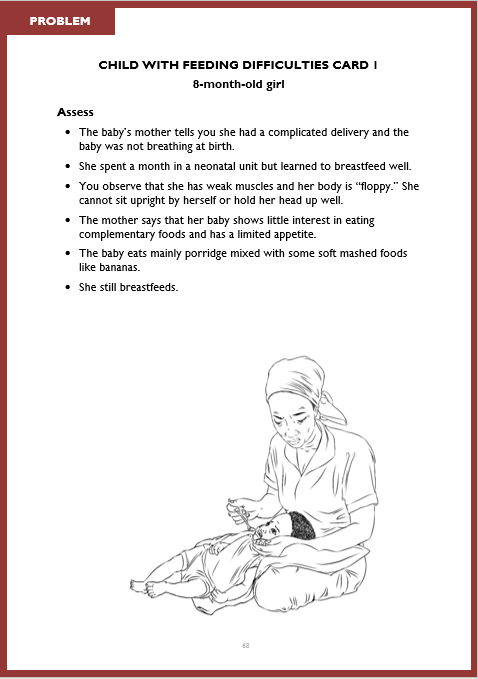 Enfant ayant des difficultés d’alimentation Carte 1 Solution (8 mois)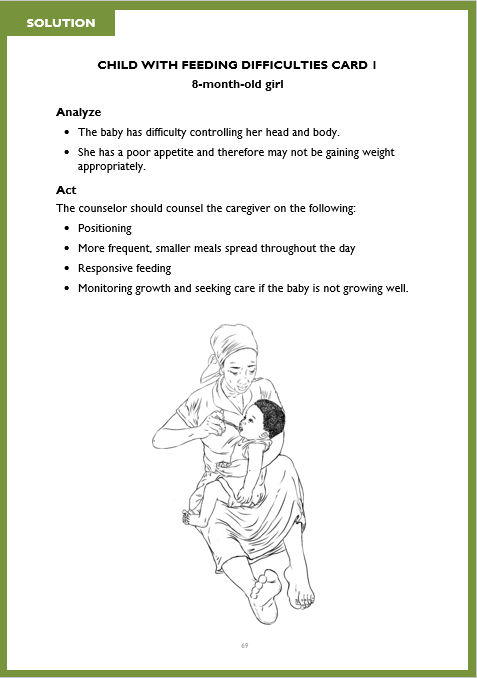 Enfant ayant des difficultés d’alimentation Carte 2Problème (3 semaines)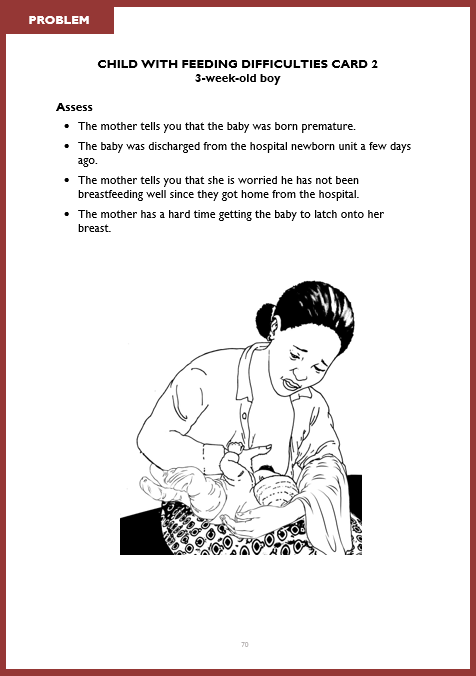 Enfant ayant des difficultés d’alimentation Carte 2 Solution (3 semaines)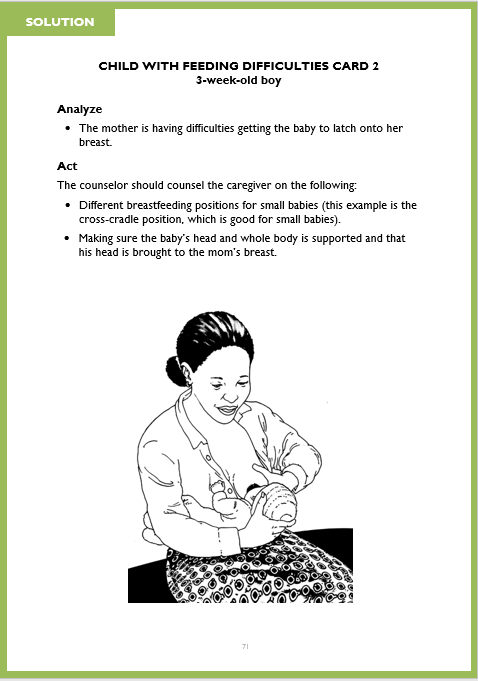 Enfant ayant des difficultés d’alimentation Carte 3Problème (21 mois)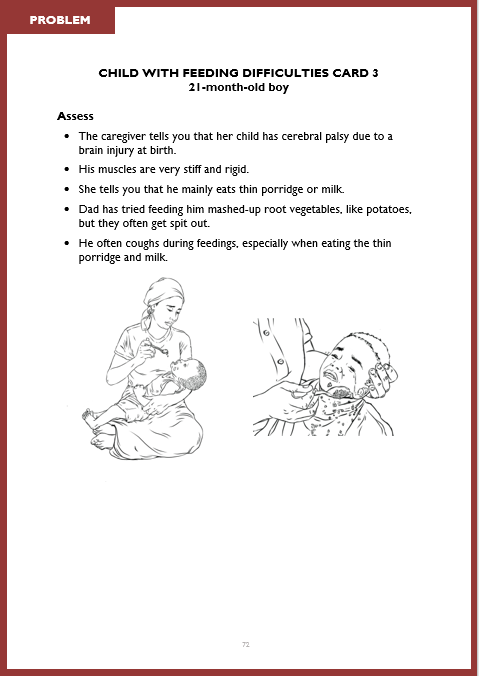 Enfant ayant des difficultés d’alimentation Carte 3 Solution (21 mois)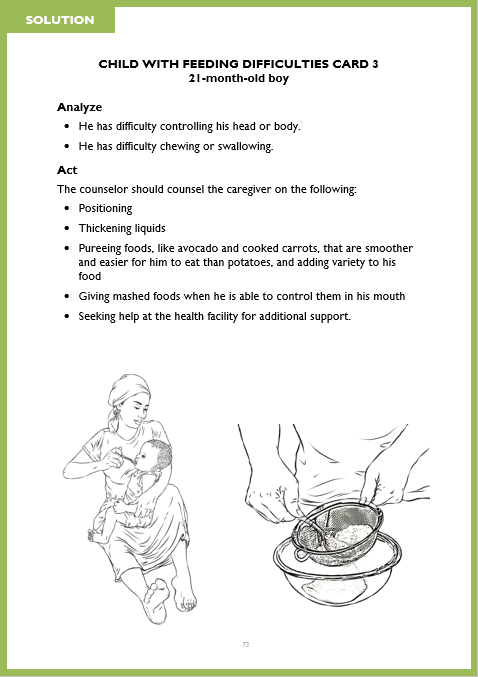 Enfant ayant des difficultés d’alimentation Carte 4Problème (23 mois)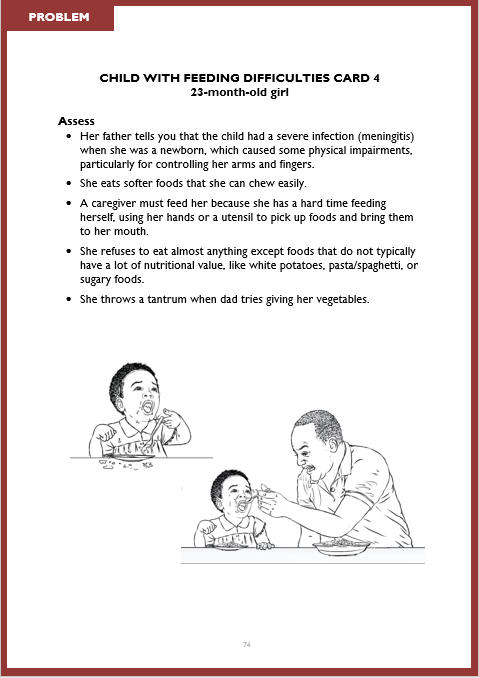 Enfant ayant des difficultés d’alimentation Carte 4 Solution (23 mois)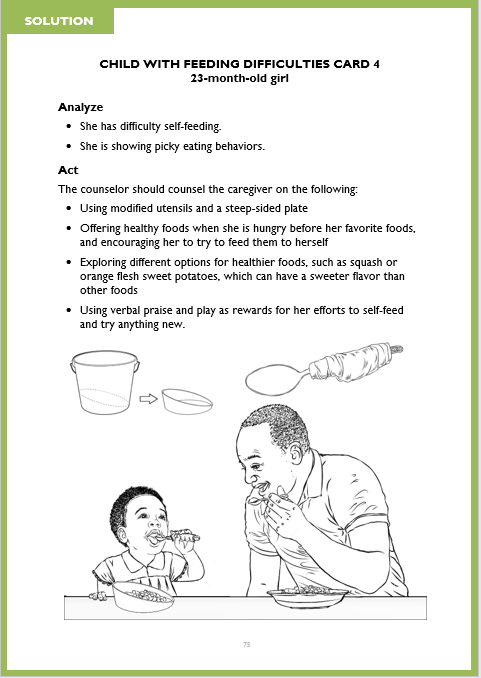 Enfant ayant des difficultés d’alimentation Carte 5Problème (2 semaines)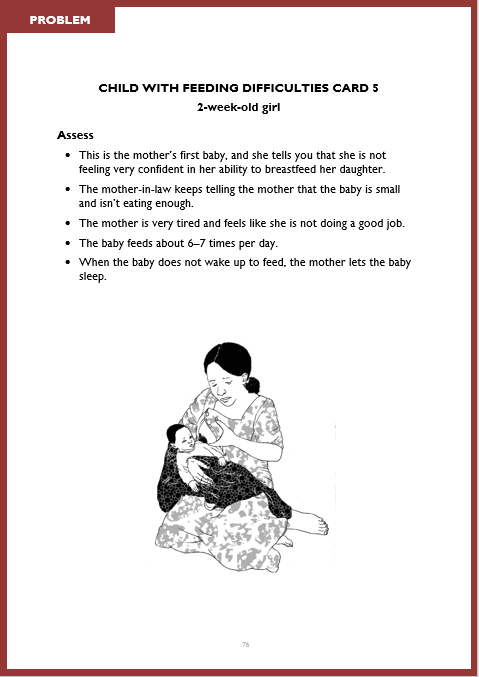 Enfant ayant des difficultés d’alimentation Carte 5 Solution (2 semaines)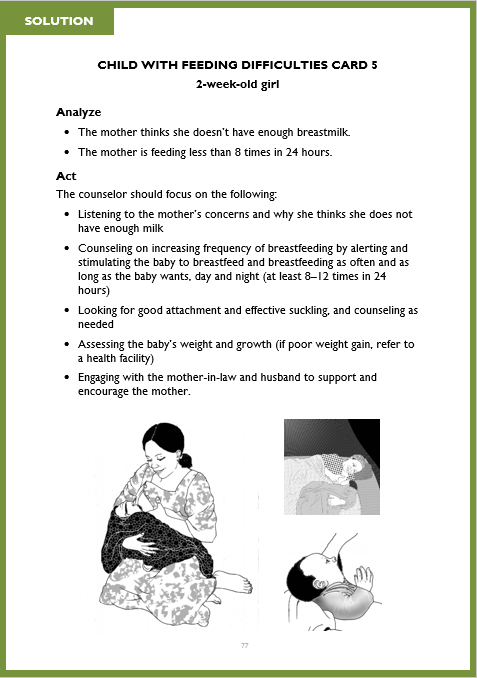 Enfant ayant des difficultés d’alimentation Carte 6Problème (20 mois)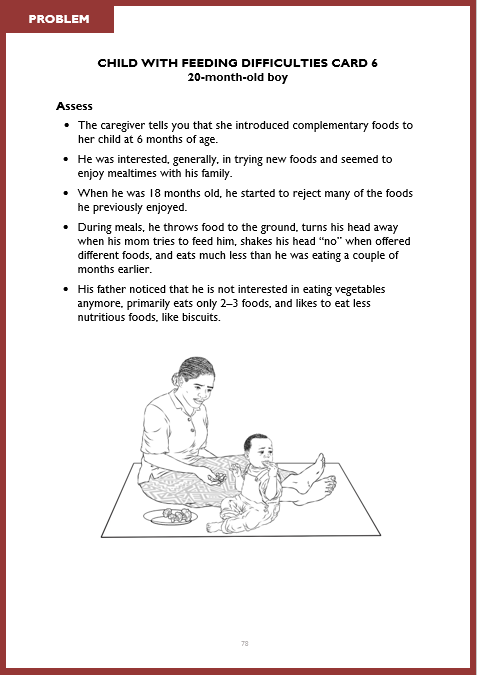 Enfant ayant des difficultés d’alimentation Carte 6 Solution (20 mois)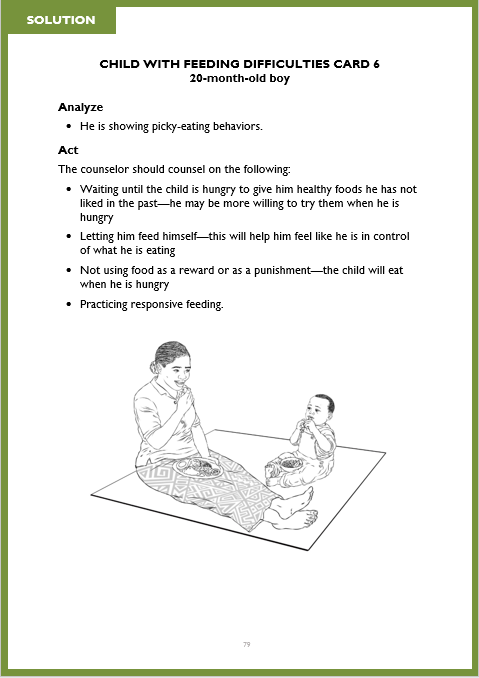 